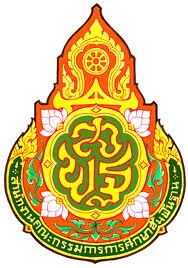 รายงานการประชุม ประธานกลุ่มโรงเรียนเพื่อขับเคลื่อนนโยบายการบริหารการจัดการศึกษาสำนักงานเขตพื้นที่การศึกษาประถมศึกษาสิงห์บุรีครั้งที่  ๑/๒๕๖๒เมื่อวันศุกร์ที่  ๒๕  มกราคม  พ.ศ.  ๒๕๖๒  เวลา  ๐๙.๐๐ น.ณ ห้องประชุม โรงเรียนบ้านหนองลีวิทยาคม  อำเภอค่ายบางระจัน จังหวัดสิงห์บุรีค่านิยมองค์กร สพป.สิงห์บุรี   “จิตดี  ทีมดี  มีความรับผิดชอบ”กลุ่มอำนวยการ   สำนักงานเขตพื้นที่การศึกษาประถมศึกษาสิงห์บุรีถนนสิงห์บุรี - อ่างทอง อำเภอเมือง จังหวัดสิงห์บุรี ๑๖๐๐๐ โทรศัพท์ ๐๓๖-๕๑๑๔๑๗ ต่อ ๑๒๐๐   โทรสาร ๐๓๖ – ๕๑๑๙๘๙Singburi Primary Educational Service Area Officewww.singarea.moe.go.thกำหนดการการประชุม ประธานกลุ่มโรงเรียน เพื่อขับเคลื่อนนโยบายการบริหารการจัดการศึกษาสำนักงานเขตพื้นที่การศึกษาประถมศึกษาสิงห์บุรีครั้งที่ ๑/๒๕๖๒   วันศุกร์ที่  ๒๕  มกราคม  ๒๕๖๒   เวลา ๐๙.๐๐ น.ณ  ห้องประชุม โรงเรียนบ้านหนองลีวิทยาคม  อำเภอค่ายบางระจัน  จังหวัดสิงห์บุรี  ……………………………………เวลา ๐๙.๐๐ น.			พิธีเปิดการประชุมฯ ดร.พิเชฐร์ วันทอง ผอ.สพป.สิงห์บุรี ประธานในพิธีเปิดประชุมฯ   จุดธูปเทียนบูชาพระรัตนตรัย (พิธีกร นำกราบพระรัตนตรัย)กิจกรรมเทิดทูนสถาบัน ชาติ ศาสนา พระมหากษัตริย์ ประธานในพิธีฯ ถวายความเคารพ (คำนับ) หน้าพระบรมฉายาลักษณ์สมเด็จพระเจ้าอยู่หัวมหาวิชราลงกรณ บดินทรเทพยวรางกูร ประธานในพิธีฯ นำกล่าวคำปฏิญาณข้าราชการ สพป.สิงห์บุรีและกล่าวคำปฏิญญา สพป.สิงห์บุรี ในการต่อต้านทุจริตทุกรูปแบบประธานในพิธีฯ และผู้ประชุมร่วมร้องเพลงสรรเสริญพระบารมีกิจกรรมยกย่องเชิดชูเกียรติและเสริมสร้างขวัญกำลังใจผู้ปฏิบัติงาน(มอบเกียรติบัตร/รางวัล)มอบเกียรติบัตร ให้แก่ โรงเรียนบ้านหนองลีวิทยาคม  ที่ให้                        การสนับสนุนกิจกรรมและสถานที่การประชุมประธานกลุ่มโรงเรียนกิจกรรมการนำเสนอเผยแพร่การดำเนินงาน/กิจกรรมของสถานศึกษาโดย นายสมชาย  สิงหา ผู้อำนวยการโรงเรียนบ้านหนองลีวิทยาคมเวลา ๐๙.๓๐ – ๑๐.๐๐ น.	การนำเสนอจุดเน้นนโยบายสำคัญ โดย ดร.พิเชฐร์ วันทอง ผอ.สพป.สิงห์บุรี  เวลา ๑๐.๐๐ – ๑๒.๐๐ น.	การประชุมเพื่อขับเคลื่อนนโยบายการบริหารจัดการศึกษา สพป.สิงห์บุรี  				โดย คณะผู้บริหารของ สพป.สิงห์บุรี , ศึกษานิเทศก์ และประธานกลุ่มโรงเรียน				ทุกกลุ่มโรงเรียนเวลา ๑๒.๐๐ – ๑๓.๐๐ น.	พักรับประทานอาหารกลางวันเวลา ๑๓.๐๐ – ๑๔.๓๐ น.	การประชุมเพื่อขับเคลื่อนนโยบายการบริหารจัดการศึกษา สพป.สิงห์บุรี (ต่อ) - การนำเสนอผลการดำเนินงาน ปัญหา อุปสรรคและแนวทางการแก้ไข	- สรุปการประชุม...........................................หมายเหตุ ;  	กำหนดการนี้ อาจปรับเปลี่ยนได้ตามความเหมาะสม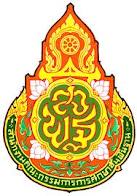         รายงานการประชุมประธานกลุ่มโรงเรียน เพื่อขับเคลื่อนนโยบายการบริหารการจัดการศึกษาสำนักงานเขตพื้นที่การศึกษาประถมศึกษาสิงห์บุรี      ครั้งที่  ๑/๒๕๖๒      เมื่อวันศุกร์ที่  ๒๕  มกราคม  พ.ศ.๒๕๖๒ เวลา ๐๙.๐๐ น.ณ  ห้องประชุม โรงเรียนบ้านหนองลีวิทยาคม  อ.ค่ายบางระจัน จ.สิงห์บุรี …………………………………..ผู้มาประชุมนายพิเชฐร์  วันทอง 		ผู้อำนวยการ สพป.สิงห์บุรี 		ประธานนางสาววารุณีย์ บุญคง		รองผู้อำนวยการ สพป.สิงห์บุรี นายนิวัต เชื้อนาค		รองผู้อำนวยการ สพป.สิงห์บุรีนายสุรชัย แย้มสวัสดิ์		ผู้อำนวยการกลุ่มอำนวยการนางสุรินทร์  พวงทอง		ปฏิบัติหน้าที่ ผู้อำนวยการกลุ่มบริหารงานบุคคลนางเยาวภา รัตนบัลลังค์		ผู้อำนวยการกลุ่มนิเทศฯนางจุฑาทิพย์ ด่านสกุลเจริญ	ผู้อำนวยการกลุ่มบริหารงานการเงินและสินทรัพย์นางสาวสมปอง สักการะ		ผู้อำนวยการกลุ่มส่งเสริมการจัดการศึกษานางสาววิมล อรัญปาน		ผู้อำนวยการหน่วยตรวจสอบภายในนางสายรุ้ง ชื่นชม		ปฏิบัติหน้าที่ ผู้อำนวยการศูนย์เทคโนโลยีสารสนเทศนางบัวพันธ์ แทบทาม 		ปฏิบัติหน้าที่ ผู้อำนวยการกลุ่มกฎหมายและคดีนายสมชาย พวงโต		ศึกษานิเทศก์ สพป.สิงห์บุรีนางสาวภัทรรัตน์ แสงเดือน	ศึกษานิเทศก์ สพป.สิงห์บุรีนางประภาพรรณ พูลเจริญศิลป์	ศึกษานิเทศก์ สพป.สิงห์บุรีนายอุดร ชื่นกลิ่น			แทน ประธานกลุ่มโรงเรียนเจ้าพระยาหัวไผ่นายสุชาติ เอี่ยมสุภา		ประธานกลุ่มโรงเรียนพระนอนนายเด่นเชิงชาย คร้ามแสง	ประธานกลุ่มโรงเรียนมิตรภาพ นายสมชาย สิงหา		ประธานกลุ่มโรงเรียนวีรชนนายไพฑูรย์ พึ่งน้อย		ประธานกลุ่มโรงเรียนค่ายบางระจันนายประสงค์ สังข์ทอง		ประธานกลุ่มโรงเรียนท่าช้างนายบรรเทิง โนนเปือย		ประธานกลุ่มโรงเรียนเตาเผาแม่น้ำน้อยนายเชาวลิต บุญอิ่ม		ประธานกลุ่มโรงเรียนบางระจันนางประภา  พวงดอกไม้		แทน ประธานกลุ่มโรงเรียนปัญจมิตรนายกิตติพงศ์ ดำรงขาวโต		ประธานกลุ่มโรงเรียนพรหมพัฒนานายภิญญู ศิรชินภัทร		ประธานกลุ่มโรงเรียนจตุรมิตรนางสาวสุจิตรา ตื้อมี		แทน  ประธานกลุ่มโรงเรียนพระอินทร์๒นายสมยศ สังสะอาด		ประธานกลุ่มโรงเรียนทองน้ำงามผู้ไม่มาประชุม  (ไม่มี)นางสาวอนงค์ บุญเอี่ยม 		ผอ.กลุ่มนโยบายและแผน 			ติดราชการผู้เข้าร่วมประชุม  		นางศศิธร ครองศิล 		นักจัดการงานทั่วไปชำนาญการ กลุ่มอำนวยการนางสาวคณิตฐา คำภาค 		นักประชาสัมพันธ์ปฏิบัติการเริ่มประชุมเวลา ๐๙.๐๐ น.นายพิเชฐร์ วันทอง ผู้อำนวยการ สพป.สิงห์บุรี ได้มอบหมายให้ นางสาววารุณีย์ บุญคง รอง ผอ.สพป.สิงห์บุรี ทำหน้าที่ประธานการประชุมฯ ไปพลางก่อน เนื่องจาก ติดราชการ  เมื่อที่ประชุมพร้อมแล้ว ประธานได้กล่าวเปิดประชุมและดำเนินการประชุมตามวาระการประชุม โดยมีกิจกรรมก่อนการประชุมตามลำดับดังนี้พิธีเปิดการประชุมฯ /กิจกรรมเทิดทูนสถาบัน ชาติ ศาสนา พระมหากษัตริย์ ประกอบด้วยการบูชาพระรัตนตรัยการกล่าวคำปฏิญาณตนเป็นข้าราชการ สพป.สิงห์บุรีการกล่าวคำปฏิญญา สพป.สิงห์บุรี ในการต่อต้านทุจริตทุกรูปแบบกิจกรรมนำเสนอผลการดำเนินงานของสถานศึกษา โดย นายสมชาย สิงหา ผู้อำนวยการโรงเรียนบ้านหนองลีวิทยาคม ดังนี้โรงเรียนคุณภาพประจำตำบลโรงเรียนส่งเสริมคุณธรรม สพฐ. ระดับ ๔ ดาวผลการสอบ NT ปีการศึกษา ๒๕๖๐ ลำดับที่ ๓งานศิลปหัตถกรรมนักเรียน ครั้งที่ ๖๘ จำนวน ๒ กิจกรรมการปฏิรูปสถานศึกษา พัฒนาพื้นที่ให้เป็นแหล่งเรียนรู้โครงงานเรื่องกล้วย กล้วย / โครงการใบไม้ไม่ไร้ค่า /โครงงานไม้ประดับ /โครงงานสวนฝรั่งพอเพียง /โครงงานคืนชีวิตให้ขยะ / โครงงานขยะสวยด้วยมือเรา / โครงงานสหกรณ์ดี๊ดีมิมีขยะ /โครงงานสวนผักลอยฟ้า / โครงงานหนูเปรี้ยวนิดเดียวก็วิงค์/โครงงานสุสานอาหารสด การเตรียมตัวรับการประเมินจาก สทศ.ปรับการเรียนการสอน Model การสอนให้นักเรียนคิดวิเคราะห์อย่างมีวิจารณญาณบทบาทของครูในการสอนปฏิบัติ ให้ความรู้ สังเกตการณ์สอน นักเรียนสร้างนวัตกรรมO-NET ครูใช้แผนการสอนห้องเรียนสาธิต ๓ระเบียบวาระที่ ๑ 	เรื่องที่ประธานแจ้งให้ที่ประชุมทราบ			นายพิเชฐร์ วันทอง ผอ.สพป.สิงห์บุรี ได้แจ้งเรื่องให้ที่ประชุมทราบ ดังนี้			เรื่องที่ ๑ การเลือกตั้งสมาชิกสภาผู้แทนราษฎร วันที่ ๒๔ มีนาคม ๒๕๖๒		ให้ข้าราชการในสังกัด สพฐ.วางตัวให้เป็นกลางให้ศึกษากฎ ระเบียบ วันที่ ๔ – ๘ กุมภาพันธ์ ๒๕๖๒ กำหนดรับสมัครรับเลือกตั้งกำหนดการเลือกตั้งล่วงหน้าวันที่ ๑๗ มีนาคม ๒๕๖๒ และวันเลือกตั้ง ในวันที่ ๒๔ มีนาคม ๒๕๖๒เรื่องที่ ๒ การประกันคุณภาพภายใน- การประเมินความดีความชอบ จะดูในส่วนนี้ประกอบการพิจารณาด้วยเรื่องที่ ๓ การสอบ O-NET- การเตรียมความพร้อมการสอบของโรงเรียน - ขอบคุณกลุ่มโรงเรียนที่ดำเนินการเรื่องที่ ๔ การคัดแยกขยะ- การลดใช้ถุงพลาสติก- ขอความร่วมมือการนำไปปฏิบัติ การฝึกให้เป็นนิสัย / เป็นวาระและนโยบายแห่งชาติเรื่องที่ ๕ การสอบผู้บริหารสถานศึกษา- กำหนดสอบสัมภาษณ์ วันที่ ๙ กุมภาพันธ์ ๒๕๖๒- การอบรมพัฒนาก่อนการแต่งตั้ง จำนวน ๑๖ จุดทั่วประเทศ หลักสูตร                                  จำนวน ๖๐ ชั่วโมง จำนวน ๘ วัน - วันที่ ๑ มีนาคม ๒๕๖๒ รายงานตัวเรื่องที่ ๖ โรงเรียนคุณภาพประจำตำบล- ระดับประเทศ ได้จัดทำบันทึกความตกลง MOU ร่วมกันหลายกระทรวงแล้ว เมื่อวันจันทร์ที่ผ่านมา / สิ่งที่โรงเรียนต้องเตรียมดำเนินการ เช่น ปรับเปลี่ยนโลโก้โรงเรียน (เสื้อนักเรียน) ประเด็นเสนอ	เพื่อทราบและดำเนินการมติที่ประชุม	รับทราบระเบียบวาระที่ ๒         เรื่องรับรองรายงานการประชุมประธานกลุ่มโรงเรียน สังกัด สพป.สิงห์บุรี ครั้งที่ ๕/๒๕๖๒ เมื่อวันที่ ๒๖ พฤศจิกายน ๒๕๖๑สพป.สิงห์บุรี ได้ประชุม ประธานกลุ่มโรงเรียนในสังกัด สพป.สิงห์บุรี เพื่อขับเคลื่อนนโยบายการบริหารจัดการศึกษา ครั้งที่ ๕/๒๕๖๑ เมื่อวันที่ ๒๖ พฤศจิกายน ๒๕๖๑ เวลา ๐๙.๐๐ น.                            ณ ห้องประชุมโรงเรียนชุมชนวัดพระนอนจักรสีห์ อำเภอเมืองสิงห์บุรี จังหวัดสิงห์บุรี และสพป.สิงห์บุรี ได้จัดทำรายงานการประชุมดังกล่าว  เพื่อแจ้งผู้เกี่ยวข้องนำไปปฏิบัติและพิจารณารับรองรายงานการประชุม ทางเว็บไซต์ของ สพป.สิงห์บุรี www.singarea.moe.go.th  มุมด้านซ้ายของเว็บไซต์  หัวข้อชื่อ “รายงานประชุม                         คณะผู้บริหาร” หากมีประเด็นจะเพิ่มเติม แก้ไข ปรับปรุงประการใด  โปรดแจ้งกลุ่มอำนวยการ ภายในวันที่ ๒๕ มกราคม ๒๕๖๒ หากพ้นกำหนดนี้ ถือว่าที่ประชุมรับรองรายงานการประชุมดังกล่าวประเด็นเสนอ              จึงเรียนมาเพื่อโปรดทราบมติที่ประชุม               รับทราบและรับรองรายงานการประชุมฯ โดยไม่มีข้อแก้ไข ปรับปรุง เพิ่มเติมประการใด๔ระเบียบวาระที่ ๓         เรื่องที่เสนอให้ที่ประชุมทราบกลุ่มอำนวยการนางสาววารุณีย์ บุญคง รอง ผอ.สพป.สิงห์บุรี ได้แจ้งเรื่องที่เสนอให้ที่ประชุมทราบ ดังนี้เรื่องที่ ๑ โครงการอุบัติเหตุส่วนบุคคลหมู่ให้แก่ครูและบุคลากรทางการศึกษาด้วย งานสวัสดิภาพครูและบุคลากรทางการศึกษา กลุ่มอำนวยการ สพป.สิงห์บุรี ได้รับแจ้งจากบริษัททิพยประกันภัย จำกัด(มหาชน) จัดสวัสดิการ โครงการประกันอุบัติเหตุส่วนบุคคลหมู่ให้แก่ครูและบุคลากรทางการศึกษา เพื่อเป็นหลักประกันความมั่นคงให้แก่ครูและบุคลากรทางการศึกษา และครอบครัว                      นับต่อเนื่องมาตลอด บัดนี้กรมธรรม์ที่มีผลคุ้มครองเริ่มต้นตั้งแต่วันที่ ๒๐ กุมพันธ์ ๒๕๖๑ เวลา ๑๒.๐๐ น. และสิ้นสุดวันที่ ๒๐ กุมภาพันธ์ ๒๕๖๒ เวลา ๑๒.๐๐ น. ใกล้สิ้นสุดลงแล้ว บริษัททิพยประกันภัย จำกัด (มหาชน) จึงขอความอนุเคราะห์หน่วยงานของท่านเพื่อดำเนินโครงการ ดังนี้ประชาสัมพันธ์ให้ครูและบุคลากรทางการศึกษาในสังกัดทราบทั่วกันสำรวจความประสงค์ในการต่ออายุผู้เอาประกันของครูบุคลากรทางการศึกษา คู่สมรส และบุตรที่มีอายุ ๖ ปีขึ้นไป(ถ้ามี) และสมาชิกรายใดไม่ประสงค์ต่ออายุให้ขีดฆ่าออกทั้งรายการ                           สมาชิกรายใดประสงค์จะเพิ่มหรือลดทุนประกัน ให้ขีดฆ่าเฉพาะทุนและเบี้ยประกันออกและกรอกทุนพร้อมเบี้ยประกันที่ต้องการแทนกรณีผู้เอาประกันกันรายใหม่ โปรดกรอกรายละเอียดในใบคำขอเอาประกันให้ครบทุกช่องต่อท้ายรายชื่อผู้เอาประกันเดิม พร้อมแนบสำเนาบัตรประจำตัวประชาชนรับรองสำเนาถูกต้องกรมธรรม์มีผลคุ้มครอง เริ่มต้นตั้งแต่วันที่ ๒๐ กุมภาพันธ์ ๒๕๖๒ เวลา ๑๒.๐๐ น. สิ้นสุด วันที่ ๒๐ กุมภาพันธ์ ๒๕๖๓ เวลา ๑๒.๐๐ น.ทุนประกัน มี ๒ ประเภท- ประเภท ก ๓๐๐,๐๐๐บาท(เงื่อนไขรายได้/ไม่มี)เบี้ยประกันต่อปี ๓๑๕ บาท- ประเภท ข ๕๐๐,๐๐๐ บาท (เงื่อนไขรายได้/เงินเดือนของผู้เอาประกันอย่างต่ำ ๗,๐๐๐ บาท เบี้ยประกันต่อปี  ๕๒๕ บาทคุณสมบัติผู้เอาประกัน- อายุไม่เกิน ๖๐ ปี วันเอาประกันภัย สมารถต่ออายุประกันภัยได้ถึงอายุ ๖๕ ปี- เป็นครูและบุคลกร คู่สมรส หรือ ผู้เอาประกันที่ขอต่ออายุการเอาประกันในครั้งนี้- บุตรของครูและบุคลากรทางการศึกษาที่มีอายุ ๖ ปีขึ้นไป สามารถทำทุนประกันทุน ๓๐๐,๐๐๐ บาท เบี้ยประกัน ๓๑๕ บาท ส่งใบคำขอเอาประกันและแนบสำเนาบัตรประชาชน(เฉพาะสมาชิกใหม่) พร้อมชำระเงินค่าเบี้ยประกัน (สมาชิกเดิมส่งเฉพาะเบี้ยประกันไม่ต้องส่งใบคำขอ) ส่งกลุ่มอำนวยการ ภายในวันที่ ๑๔ กุมภาพันธ์ ๒๕๖๒ (ติดต่อขอรายละเอียดและใบคำขอ พร้อมชำระเบี้ยประกันได้ที่กลุ่มอำนวยการ สพป.สิงห์บุรี 036-511417 	ต่อ 1003)ประเด็นเสนอ    เพื่อโปรดทราบและดำเนินการ มติที่ประชุม      รับทราบ๕		เรื่องที่ ๒ โครงการประกันชีวิตกลุ่มข้าราชการครูและบุคลากรทางการศึกษาและลูกจ้าง		ด้วย งานสวัสดิภาพครูและบุคลากรทางการศึกษา กลุ่มอำนวยการ สพป.สิงห์บุรี ได้รับแจ้งจากบริษัทเมืองไทยประกันชีวิต จำกัด(มหาชน) แจ้งว่า ได้จัดสวัสดิการ โครงการประกันชีวิตกลุ่มสำหรับข้าราชการและลูกจ้างในสังกัด และกรมธรรม์ประกันภัยจะครบกำหนดรอบปีกรมธรรม์และหมดอายุลงในวันที่ ๒๔ มีนาคม ๒๕๖๒ จึงขอความร่วมมือให้หน่วยงานดำเนินการต่ออายุธรรม์และการสมัครสมาชิกใหม่ ดังนี้ประชาสัมพันธ์ให้ครูและบุคลากรทางการศึกษาในสังกัดทราบทั่วกันสำรวจรายชื่อผู้เอาประกัน (สมาชิกเดิม) และขีดฆ่าบุคคลที่ไม่ประสงค์จะต่ออายุความคุ้มครอง และบุคคลที่อายุ(ปีปัจจุบัน-ปีเกิด) เกิน ๕๙ ปี และบุคคลที่ย้ายออกจากพื้นที่แล้ว (กรณีสมาชิกเดิมมีความประสงค์ต่ออายุกรมธรรม์ ชำระเฉพาะเบี้ยประกันจำนวน ๑๖๕ บาท ไม่ต้องกรอกใบคำขอ)กรณีสมาชิกที่ประสงค์จะสมัครใหม่ ให้กรอกรายละเอียดใบคำขอเอาประกันภัยกลุ่ม สำหรับผู้ขอเอาประกันภัยชนิดมีคำถามสุขภาพที่แนบให้ครบถ้วน พร้อมชำระเบี้ยประกัน จำนวน ๑๖๕ บาทค่าเบี้ยประกันปีละ 165 บาท ให้ความคุ้มครอง(ค่าสินไหม)จำนวน 150,000 บาท (หนึ่งแสนห้าหมื่นบาทถ้วน)แยกเป็นกรณีเสียชีวิตปกติรายละ 50,000 บาทและอุบัติเหตุรายละ 100,000 บาท ส่งใบคำขอเอาประกัน(เฉพาะสมาชิกใหม่) พร้อมชำระเงินค่าเบี้ยประกัน (สมาชิกเดิมส่งเฉพาะเบี้ยประกันไม่ต้องส่งใบคำขอ) ส่งกลุ่มอำนวยการ ภายในวันที่ ๑๕ มีนาคม ๒๕๖๒ (ติดต่อขอรายละเอียดและใบคำขอ พร้อมชำระเบี้ยประกันได้ที่กลุ่มอำนวยการ สพป.สิงห์บุรี 036-511417 ต่อ 1003)ประเด็นเสนอ    เพื่อโปรดทราบและดำเนินการ มติที่ประชุม      รับทราบ		เรื่องที่ ๓ ขอความร่วมมือจัดส่งคลิปวีดีโอ เพื่อออกอากาศในรายการ “พุธเช้า ข่าว สพฐ.”		ด้วย สพฐ. กำหนดจัดรายการ “พุธเช้า ข่าว สพฐ.” ออกอากาศทุกวันพุธ โดยแบ่งการออกอากาศเป็น ๒ ช่วง คือ ช่วงที่ ๑ พุธเช้า ข่าวโรงเรียน ระหว่างเวลา ๐๗.๓๐ – ๐๘.๐๐ น. และช่วงที่ ๒ พุธเช้า ข่าว สพฐ. ระหว่างเวลา ๐๘.๐๐ – ๐๙.๐๐ น. ทางสถานีโทรทัศน์การศึกษาทางไกลผ่านดาวเทียม DLTV ช่อง ๑๕ , OBEC Channel, VDO Conference, เว็บไซต์ www.obectv.tv, www.youtube.com/obectvonlinewww.facebook.com/obectvonline โดยมีวัตถุประสงค์เพื่อสร้างความรับรู้ ความเข้าใจเกี่ยวกับข่าวสาร นโยบาย ซึ่งเป็นข้อมูล แนวปฏิบัติที่ถูกต้อง ชัดเจน และรวดเร็ว ถึงผู้บริหาร สถานศึกษา ครู นักเรียน และประชาชน และในช่วงที่ ๑ พุธเช้า ข่าวโรงเรียน เป็นการนำเสนอเรื่องราวดี ๆ ของนักเรียน ครู และโรงเรียน อาทิเช่น รูปแบบการจัดการเรียนการสอน PLC หรือ Best practice ที่เป็นเลิศ กิจกรรมเด่น/ต้นแบบของโรงเรียน                    การรณรงค์คัดแยกขยะ โรงเรียนคุณภาพประจำตำบล โรงเรียนประชารัฐจังหวัดชายแดนภาคใต้ Partnership School สะเต็ม ผลงานนวัตกรรมของนักเรียน ครู หรือ นำเสนอครูดีที่หนูรัก ครูเก่ง ครูที่มีเทคนิคในการสอนเพื่อเป็นแบบอย่างให้เพื่อนครู หรือจะเป็นการนำเสนอเด็กเก่ง เด็กกล้าแสดงออก เพื่อเผยแพร่ประชาสัมพันธ์ในรายการดังกล่าว		สพฐ.จึงขอความร่วมมือให้ สพท.ทุกเขต ร่วมจัดส่งคลิปวีดีโอ ความยาว ๓ – ๕ นาที เพื่อเผยแพร่ประชาสัมพันธ์กิจกรรมของโรงเรียนในสังกัดในช่วงที่ ๑ พุธเช้า ข่าวโรงเรียน โดยสามารถส่งคลิปวีดีโอ ได้ที่ อีเมล์ wedobec@gmail.com, S_down@hotmail.com หรือที่ศูนย์สารนิเทศการศึกษาขั้นพื้นฐาน สำนักอำนวยการ สพฐ. กระทรวงศึกษาธิการ ถนนราชดำเนินนอก เขตดุสิต กรุงเทพฯ ๑๐๓๐๐ ทั้งนี้สามารถสอบถามรายละเอียดเพิ่มเติมได้ที่โทรศัพท์ ๐๒ – ๒๘๘ ๕๕๑๕ ประเด็นเสนอ    เพื่อโปรดทราบและดำเนินการ มติที่ประชุม      รับทราบ๖                   ๒ กลุ่มนโยบายและแผน		นายนิวัต เชื้อนาค รอง ผอ.สพป.สิงห์บุรี ได้แจ้งเรื่องที่เสนอให้ที่ประชุมทราบ ดังนี้		   เรื่องที่ ๑ การตรวจราชการกรณีปกติ รอบที่ ๑ ประจำปีงบประมาณ พ.ศ.๒๕๖๒ ในพื้นที่เขตตรวจราชการที่ ๑		  สพป.สิงห์บุรี ขอสรุปแผนปฏิบัติการตรวจราชการกรณีปกติ รอบที่ ๑ ประจำปีงบประมาณ พ.ศ.๒๕๖๒ ในพื้นที่เขตตรวจราชการที่ ๑ กลุ่มจังหวัดภาคกลางตอนบน จังหวัดชัยนาท จังหวัดพระนครศรีอยุธยา จังหวัดลพบุรี จังหวัดสระบุรี จังหวัดสิงห์บุรี จังหวัดอ่างทอง ดังนี้นโยบายและจุดเน้นการศึกษาของกระทรวงศึกษาธิการ ปีงบประมาณ 2562 ยึดกรอบการปฏิรูปการศึกษา โดยน้อมนำพระราชกระแสของสมเด็จพระเจ้าอยู่หัว รัชกาลที่ 10 ด้านการศึกษา ที่จะต้องมุ่งสร้างพื้นฐานให้เด็ก เยาวชน และผู้เรียนมีทัศนคติที่ถูกต้องในเรื่องสถาบันหลักของชาติสร้างพื้นฐานชีวิต ( อุปนิสัย) ที่เข้มแข็ง สร้างความรู้ ทักษะเพื่อให้มีอาชีพ มีงานทำและได้นำเป้าหมายของยุทธศาสตร์ชาติ ด้านการเสริมสร้างศักยภาพทรัพยากรมนุษย์ ที่มุ่งให้คนไทยเป็นคนดี คนเก่ง มีคุณภาพ พร้อมสำหรับวิถีชีวิต ในศตวรรษที่ 21 และยึดเจตนารมณ์ของรัฐธรรมนูญแห่งราชอาณาจักรไทย พุทธศักราช 2560ที่กำหนดหลักการในส่วนที่เกี่ยวข้องกับการพัฒนาเด็กเล็ก (ปฐมวัย) ที่สำคัญได้ยึดวัตถุประสงค์ของการปฏิรูปการศึกษา ภายใต้แผนปฏิรูปประเทศด้านการศึกษาในประเด็นสำคัญ คือ 1 ) ยกระดับคุณภาพการศึกษา 2) ลดความเหลื่อมล้ำทางการศึกษา 3) มุ่งความเป็นเลิศและสร้างขีดความสามารถในการแข่งขันของประเทศและ 4) ปรับปรุงระบบการศึกษาที่มีประสิทธิภาพ         		    (2)  จัดทำนโยบายและจุดเน้นการจัดการศึกษาของกระทรวงศึกษาธิการ ปีงบประมาณ พ.ศ. 2562 โดยยึดกรอบฯ ตามข้อ (1) ที่มีองค์ประกอบคือ1) หลักการ 2) จุดเน้นการจัดการศึกษาในระดับก่อนอนุบาล ระดับอนุบาล ระดับประถมศึกษา/มัธยมศึกษา ระดับอาชีวศึกษา และระดับอุดมศึกษา ซึ่งมีรายละเอียดได้แก่                              (2.1) หลักการ              		- ประชาชนทุกกลุ่มทุกวัย ได้รับการศึกษาในระบบต่างๆ และการเรียนรู้ตลอดชีวิต                               - เด็ก เยาวชน ผู้เรียนมีทัศนคติที่ถูกต้อง มีพื้นฐานชีวิตที่เข้มแข็ง(สุขภาพ และอุปนิสัย)                               - จัดการศึกษาให้สอดคล้องกับทิศทางการพัฒนาประเทศและการเปลี่ยนแปลงของสังคมโลก         			(2.2) ระดับก่อนอนุบาล โดยเน้นประสานหน่วยงานอื่น ในการเตรียมความพร้อมผู้เรียน                 ในด้านสุขภาพและโภชนาการ          			(2.3) ระดับอนุบาลเน้นความร่วมมือ รัฐ ท้องถิ่น เอกชน พ่อแม่และผู้ปกครองในการจัดการศึกษาระดับอนุบาล โดยมีจุดเน้น              		- พัฒนาผู้เรียนให้มีความพร้อมทั้งด้านร่างกาย จิตใจ สติปัญญา อารมณ์และสังคม             		- จัดประสบการณ์การเรียนรู้ เน้นการเรียนปนเล่น เรียนรู้อย่างมีความสุขและสร้างกิจกรรมเสริม          			(2.4) ระดับประถมศึกษา/ระดับมัธยมศึกษา ครูและผู้สร้างกระบวนการเรียนรู้ร่วมกันและจัดการเรียนรู้แบบองค์รวม จัดแหล่งเรียนรู้เพื่อพัฒนาผู้เรียนให้มีคุณภาพ โดยมีจุดเน้น              		- เรียนภาษาไทย เน้นเพื่อการสื่อและใช้เป็นเครื่องมือเพื่อเรียนวิชาอื่น             		- เรียนภาษาอังกฤษ เน้นการสื่อสาร              		- เรียนรู้ด้วยวิธีการ Active learning เน้นพัฒนาทักษะกระบวนการคิด การเรียนรู้จากสถานการณ์จริง สถานการณ์จำลอง กิจกรรมการเรียนรู้จากปัญหาและการลงมือปฏิบัติ สามารถเรียนรู้ได้ทุกที่ ทุกเวลาและเรียนรู้อย่างมีความสุข๗             		- เรียนรู้ Digital และใช้ Digital เป็นเครื่องมือการเรียนรู้              		  - ส่งเสริมการเรียนวิทยาศาสตร์เพื่อสร้างนวัตกรรม             		  - จัดการเรียนรู้ที่หลากหลาย ที่เชื่อมโยงสู่อาชีพและการมีงานทำ             		  - พัฒนาครูตามความต้องการของครูและสถานศึกษา (คูปองครู)              		  - จัดให้มีโครงการ 1 ตำบล 1 โรงเรียนคุณภาพ      		(3) การขับเคลื่อนนโยบายและจุดเน้นฯ ตามข้อ (2) ไปสู่การปฏิบัติ เพื่อเกิดผลสัมฤทธิ์ในภาพรวมของกระทรวงศึกษาธิการ สามารถตอบสนองเป้าหมาย เจตนาอารมณ์ และวัตถุประสงค์ ตามข้อ (1) ซึ่งมีรายละเอียดดังนี้             	    (3.1) ใช้กระบวนการพัฒนาคุณธรรม บูรณาการในทุกกระบวนการเรียนรู้             	    (3.2) สอดแทรกเรื่องความโปร่งใส ยุติธรรม และป้องกันการทุจริตให้มีในทุกมิติ ทั้งการเรียนการสอน การนิเทศ และการบริหาร              	    (3.3)  ให้องค์กรหลักนำไปกำหนดนโยบายขององค์กรสู่การพัฒนาที่ยั่งยืนและขับเคลื่อนสู่การปฏิบัติขององค์การ             	    (3.4) เน้นการสร้างโอกาสทางการศึกษาให้กับทุกกลุ่มบุคคล ทุกระดับ ทุกประเทศสู่การลดความเหลื่อมล้ำในการรับการศึกษาที่มีคุณภาพในทุกหน่วยงาน             	    (3.5) ให้ศึกษาธิการจังหวัด นำเสนอคณะกรรมการศึกษาธิการจังหวัด  จัดทำแผนและขับเคลื่อนสู่การปฏิบัติในการจัดการศึกษาในแต่ละจังหวัดอย่างเป็นรูปธรรม             	    (3.6) ใช้เทคโนโลยีเชื่อมโยงข้อมูล ( Big Data) สำหรับเป็นเครื่องมือในการเรียนรู้และเครื่องมือในการบริหาร              	    (3.7)  ให้หน่วยงานทางการศึกษาจัดให้มีการพัฒนาหลักสูตรให้มีความเชื่อมโยงทั้งระดับทางการศึกษาขั้นพื้นฐาน อาชีวศึกษา และอุดมศึกษา              	    (3.8) ให้สำนักบริหารงานการศึกษาเป็นพิเศษ เป็นหน่วยงานประสาน ดูแลเด็กที่มีความต้องการจำเป็น พิเศษในทุกระดับ เพื่อให้เด็กพิเศษได้การพัฒนา สามารถเรียนรู้และพึ่งพาตนเองได้              	    (3.9) ให้สำนักงานส่งเสริมการศึกษานอกระบบและการศึกษาตามอัธยาศัยเป็นหน่วยงาน และประสานงานกับหน่วยงานที่เกี่ยวข้อง ดูแลเด็กที่ตกหล่นตากระบบการศึกษา และการศึกษาผู้สูงอายุ             	    (3.10) ให้ผู้ตรวจราชการกระทรวงศึกษาธิการ และศึกษาธิการภาค มีบทบาทและหน้าที่ตรวจราชการ ติดตาม ประเมินผล ทั้งในระดับนโยบายและระดับปฏิบัติ        ๒. ขอบเขตการตรวจราชการ ( นโยบายการตรวจราชการ )              นโยบายการตรวจราชการกรณีปกติ ของผู้ตรวจการกระทรวงศึกษาธิการตามนโยบายของรัฐมนตรีว่าการกระทรวงศึกษาธิการ ประจำปีงบประมาณ 2562 มีดังนี้          (1) ยกระดับคุณภาพการศึกษา โดยมีประเด็นการตรวจราชการดังนี้                  หลักสูตร/การจัดการเรียนการสอน การวัดและประเมินผลผู้เรียน                    -STEM/STREM Ed. /หลักสูตรวอลดอร์ฟ มอนเตสเซอรี่                   -Brain Based Learning (BBL) / Project Based (PBL)                   -การเรียนรู้ด้วยวิธีการ Active Learning                   - ทักษะการพูด อ่าน เขียน / ยกระดับความสามารถทางภาษาของครู /ทักษะวิธีการคิดวิเคราะห์                     - การฝึกอบรมพัฒนาทักษะภาษาอังกฤษเพื่อก้าวสู่อาชีพ ( Civic Echove)การจัดการศึกษาเพื่อสร้างความเป็นพลเมือง(Civic Education)๘การพัฒนามาตรฐานการศึกษาที่มีคุณภาพในทุกระดับการศึกษา       (2) การลดความเหลื่อมล้ำทางการศึกษา การเข้าถึงบริการทางการศึกษาที่มีคุณภาพในทุกระดับ                          -  การจัดการศึกษาปฐมวัย /โครงการสร้างเครือข่ายดิจิทัลชุมชนระดับตำบล /                         การยกระดับคุณภาพศูนย์การเรียนรู้ตลอดชีวิตชุมชน /การจัดการศึกษาในกลุ่มเด็กตกหล่นจากระบบการศึกษาโครงสร้างพื้นฐานและสิ่งอำนวยความสะดวกในการเรียนรู้และการเข้าถึงองค์ความรู้- เรียนรู้ Digital และใช้ Digital เป็นเครื่องมือการเรียนรู้ /DLTV / แก้ปัญหาครูขาด ครูไม่ครบชั้น ครูไม่ครบวิชา         (3) การสร้างความเป็นเลิศและสร้างขีดความสามารถในการแข่งขัน เพิ่มศักยภาพผู้สำเร็จการศึกษาให้สอดครองกัลป์กลไกลการขับเคลื่อนเศรษฐกิจของประเทศ นโยบายประเทศไทย4.0 และความสามารถในการแข่งขัน  -Work Experience / โลกทัศน์อาชีพ / พัฒนาโรงเรียนวิทยาศาสตร์ /การเตรียมผู้เรียนเพื่อการเป็นวัตกรรมในอนาคต /ห้องเรียนอาชีพในโรงเรียนมัธยม /ยกระดับมาตรฐานอาชีวศึกษาทวิภาคี (Dual Vocational Education/DVE)/ สหกิจศึกษา (Work  Integrated Learning/WIL) /สร้างทักษะการเป็นผู้ประกอบการ (SMEs) 4.1/Start Upหลักสูตรการผลิตกำลังคนที่ตอบสนองความต้องการของสถานประกอบการ- อาชีวะ 4.01/หลักสูตรอาชีวะ Premium 10 อุตสาหกรรมเป้าหมาย      (4) การเพิ่มประสิทธิภาพการบริหารจัดการ                -โครงการ 1 ตำบล 1 โรงเรียนคุณภาพ /การบริหารจัดการทรัพยากรเพื่อกาสรศึกษา /Partnership School /การสร้างการมีส่วนร่วมของพ่อแม่ ผู้ปกครอง ชุมชน สถาบัน/องค์กรต่างๆในสังคม เพื่อสนับสนุนการจัดการศึกษา /จัดตั้งศูนย์ประสานงานการผลิตและพัฒนากำลังคนอาชีวศึกษาในภูมิภาค /ความร่วมมือสถานประกอบการร่วมจัดอาชีวศึกษา            (5)  การบริหารงานบุคคลของข้าราชการครูและบุคลลากรทางการศึกษาการพัฒนาครูทั้งระบบ เพื่อการจัดการเรียนรู้แนวใหม่-พัฒนาครู/ครูพี่เลี้ยง/ครูปฐมวัยที่ไม่จบวิชาเอกปฐมวัย /พัฒนาครูตามโครงการพัฒนาครูรูปแบบครบวงจร(คูปองครู)และ PLC / ยกระดับคุณภาพการศึกษาจากการจัดการเรียนการสอนของครูเชื่อมโยงวิทยฐานะ /ฝึกงานในสถานประกอบการชองครูสายอาชีพ(6) การขับเคลื่อนนโยบายการจัดการศึกษาในระดับภูมิภาค -การขับเคลื่อนคุณภาพการศึกษาที่สอดคล้องกับทิศทางการพัฒนาจังหวัดกลุ่มจังหวัดและภาค-ความเชื่อมโยงการจัดหลักสูตรการศึกษาทุกระดับเพื่อตอบสนองการพัฒนาเชิงพื้นที่ -การจัดและบูรณาการข้อมูลสารสนเทศทางการศึกษาเพื่อการวางแผนการศึกษาเชิงพื้นที่-การเตรียมความพร้อมในการบริหารจัดการภาค 6 ภาค     ประเด็นเสนอ	เพื่อโปรดทราบและดำเนินการในส่วนที่เกี่ยวข้อง สรุปประเด็นการตรวจราชการของจังหวัดสิงห์บุรี กำหนดการตรวจวันที่ ๑๕ กุมภาพันธ์ ๒๕๖๒ เป็นการตรวจแบบสุ่ม โดยไม่แจ้งล่วงหน้า จึงขอฝากกลุ่มโรงเรียน ดำเนินการทุกโครงการ กิจกรรม ให้ครบถ้วนมติที่ประชุม      รับทราบ๙๓. กลุ่มส่งเสริมการศึกษาทางไกล เทคโนโลยีสารสนเทศและการสื่อสาร	นายนิวัติ เชื้อนาค รอง ผอ.สพป.สิงห์บุรี ได้แจ้งเรื่องของกลุ่มส่งเสริมการศึกษาทางไกลฯ ให้ที่ประชุมทราบ ดังนี้เรื่องที่ ๑ ซักซ้อมความเข้าใจเกี่ยวกับแนวทางการขอรับความเห็นชอบในการจัดหาระบบคอมพิวเตอร์ของหน่วยงานในสังกัดกระทรวงศึกษาธิการ	สืบเนื่องจากคณะรัฐมนตรีเมื่อวันที่ ๒๓ มีนาคม ๒๕๔๗ ได้กำหนดให้ทุกส่วนราชการที่จะจัดหาระบบคอมพิวเตอร์ จะต้องได้รับความเห็นชอบจากคณะกรรมการเทคโนโลยีสารสนเทศและการสื่อสารเพื่อการศึกษา ซึ่งกระทรวงศึกษาธิการได้มีการแต่งตั้งคณะกรรมการเทคโนโลยีสารสนเทศและการสื่อสารเพื่อการศึกษาขึ้น ตามคำสั่งกระทรวงศึกษาธิการ ที่ สป. ๒๐๑๒/๒๕๖๐ ลงวันที่ ๑๕ ธันวาคม ๒๕๖๐ และคณะกรรมการดังกล่าวได้มีการประชุมเมื่อวันที่ ๓๐ มกราคม ๒๕๖๑ และมีมติเห็นชอบแนวทางการขอรับความเห็นชอบในการจัดหาระบบคอมพิวเตอร์ของกระทรวงศึกษาธิการ ซึ่งกระทรวงศึกษาธิการได้แจ้งแนวทางดังกล่าวให้กับหน่วยงานในสังกัดกระทรวงศึกษาธิการรับทราบและถือปฏิบัติ ตามหนังสือสำนักงานปลัดกระทรวงศึกษาธิการ ที่ ศธ ๐๒๐๒.๑/๒๖๒๙ ลงวันที่ ๒๑ กุมภาพันธ์ ๒๕๖๑	เนื่องจากสำนักงานปลัดกระทรวงศึกษาธิการ ได้แจ้งว่ายังมีหน่วยงานในสังกัดกระทรวงศึกษาธิการบางหน่วยงานปฏิบัติไม่เป็นไปตามแนวทางดังกล่าว ดังนั้น เพื่อให้การดำเนินการของหน่วยงานในสังกัดมีความถูกต้อง และเป็นไปตามนัยมติคณะรัฐมนตรี จึงขอแจ้งแนวทางการดำเนินการให้เป็นไปตามแนวทางการขอรับความเห็นชอบในการจัดหาระบบคอมพิวเตอร์ของหน่วยงาน ในสังกัดกระทรวงศึกษาธิการ ดังนี้	๑. โครงการที่ดำเนินการระหว่างปีงบประมาณ (ใช้เงินเหลือจ่าย/โอนเปลี่ยนแปลง)	    ๑.๑ โครงการที่มีวงเงินไม่เกิน ๕ ล้านบาท มอบอำนาจให้ผู้บริหารเทคโนโลยีสารสนเทศระดับสูงของหน่วยงาน เป็นผู้ให้ความเห็นชอบ ตามขั้นตอนในแผนภูมิที่ ๑.๑	    ๑.๒ โครงการที่มีวงเงินเกิน ๕ ล้านบาท แต่ไม่เกิน ๑๐๐ ล้านบาท ให้เสนอขอรับความเห็นชอบแต่คณะกรรมการเทคโนโลยีสารสนเทศและการสื่อสารเพื่อการศึกษา ตามขั้นตอนในแผนภูมิที่ ๑.๒ 		๑.๓ โครงการที่มีวงเงินเกิน ๑๐๐ ล้านบาท ให้เสนอขอรับความเห็นชอบต่อคณะกรรมการเทคโนโลยีสารสนเทศและการสื่อสารเพื่อการศึกษา ตามขั้นตอนในแผนภูมิที่ ๑.๓	๒. โครงการสำหรับเสนอขอตั้งงบประมาณประจำปี		๒.๑ โครงการที่มีวงเงินไม่เกิน ๑๐๐ ล้านบาท ให้เสนอขอรับความเห็นชอบต่อคณะกรรมการเทคโนโลยีสารสนเทศและการสื่อสารเพื่อการศึกษา ตามขั้นตอนในแผนภูมิที่ ๒.๑		๒.๒ โครงการที่มีวเงินเกิน ๑๐๐ ล้านบาท ให้เสนอขอรับความเห็นชอบต่อคณะกรรมการเทคโนโลยีสารสนเทศและการสื่อสารเพื่อการศึกษา ตามขั้นตอนในแผนภูมิที่ ๒.๒	ทั้งนี้ สามารถดาวน์โหลด แบบฟอร์มเกี่ยวกับการเขียนโครงการ การรายงานผลการพิจารณาให้ความเห็นชอบ (บร.๑) และการรายงานผลการจัดหาระบบคอมพิวเตอร์ (บร.๒) ได้ที่ http://www.techno.bopp.go.thประเด็นเสนอ	เพื่อโปรดทราบและดำเนินการมติที่ประชุม      รับทราบ๑๐๔. กลุ่มบริหารงานการเงินและสินทรัพย์นายนิวัต เชื้อนาค รอง ผอ.สพป.สิงห์บุรี ได้แจ้งเรื่องกลุ่มบริหารงานการเงินและสินทรัพย์ ดังนี้		เรื่องที่ ๑  การอนุมัติเงินงบประมาณรายจ่าย งบประมาณ ปี 2562 โอนครั้งที่ 230ด้วย สพฐ. ได้แจ้งจัดสรรงบประมาณรายจ่ายงบประมาณปี 2562 ตามแผนงานพื้นฐานด้านการพัฒนาและเสริมสร้างศักยภาพคนฯ กิจกรรมการก่อสร้าง ปรับปรุง ซ่อมแซมอาคารเรียนและสิ่งก่อสร้างประกอบสำหรับโรงเรียนปกติและกิจกรรมส่งเสริมการจัดการศึกษาสำหรับโรงเรียนในโครงการตามพระราชดำริ โรงเรียนเฉลิมพระเกียรติและโรงเรียนในเขตพื้นที่สูงและถิ่นทุรกันดาร งบลงทุน(ค่าที่ดินและสิ่งก่อสร้าง) เพื่อจัดสรรให้กับโรงเรียนในสังกัดนั้นบัดนี้ สพฐ. ได้ดำเนินการโอนเงินจัดสรรเงินรายการดังกล่าวมาให้แล้ว จำนวนเงิน 19,566,300 บาท (สิบเก้าล้านห้าแสนหกหมื่นหกพันสามร้อยบาทถ้วน) และเพื่อให้การบริหารงบประมาณปี พ.ศ. 2562 เป็นไปอย่างรวดเร็ว สามารถควบคุมการใช้จ่ายเงินงบประมาณได้อย่างมีประสิทธิภาพ ทั้งนี้ขอให้เร่งดำเนินการก่อหนี้ผูกพันและขอให้ถือปฏิบัติตามประกาศหรือคำสั่งคณะรักษาความสงบแห่งชาติที่เกี่ยวข้อง รวมทั้งปฏิบัติตามกฎหมาย ข้อบังคับมติคณะรัฐมนตรี พระราชบัญญัติการจัดซื้อจัดจ้างและการบริหารพัสดุภาครัฐ พ.ศ. 2560 ระเบียบกระทรวงการคลังว่าด้วยการจัดซื้อจัดจ้างและการบริหารพัสดุภาครัฐ พ.ศ. 2560และมาตรฐานของทางราชการ อย่างสุจริต โดยพิจารณาถึงประโยชน์สูงสุดของทางราชการเป็นสำคัญ จึงขอให้โรงเรียนที่ได้รับจัดสรรเงินงบประมาณตามเอกสารแนบ จัดส่งสำเนาสัญญาจ้างและใบสั่งซื้อสั่งจ้าง พร้อมเลขที่โครงการและเลขที่คุมสัญญาในระบบ e-GP ให้สพป.สิงห์บุรีภายในวันที่ 28 มกราคม 2562 เพื่อให้สพป. จัดทำใบ PO ในระบบ GFMIS ต่อไป เพื่อให้การเบิกจ่ายเงินงบประมาณปี พ.ศ. 2562 เป็นไปตามมาตรการเร่งรัดการเบิกจ่ายเงินงบประมาณของรัฐบาลประเด็นเสนอ	เพื่อโปรดทราบและดำเนินการมติที่ประชุม      รับทราบเรื่องที่ ๒ การเบิกเงินค่าเช่าอินเตอร์เน็ทของโรงเรียนด้วยปัญหาอุปสรรคในการเบิกจ่ายเงินค่าเช่าอินเตอร์เน็ทของโรงเรียน เกิดจากกรณีที่โรงเรียนส่งใบแจ้งหนี้มาขอเบิกเงินที่สำนักงานเขตพื้นที่การศึกษา สำนักงานเขตพื้นที่จะไปจ่ายชำระเงินให้ตามหน่วยงานแจ้งหนี้ในใบเสร็จ แต่โรงเรียนไปชำระเงินค่าอินเตอร์เน็ทด้วยตนเองอีก เป็นการจ่ายชำระเงินซ้ำซ้อน ทำให้เขตไปจ่ายเงินให้กับหน่วยงานที่แจ้งหนี้ไม่ได้ เป็นปัญหาในการเบิกจ่าย  จึงขอความอนุเคราะห์ให้สำรองจ่ายไปก่อนแล้วนำใบเสร็จมาเบิกกับสำนักงานเขตเพื่อสำนักงานเขตจะได้จ่ายให้กับผู้สำรองจ่ายต่อไป โดยไม่ใช้เงินอุดหนุนสำรองจ่าย แต่หากไม่สามารถสำรองจ่ายได้ให้ส่งใบเสร็จมาที่สำนักงานเขตแล้วไม่ต้องไปจ่ายเงินเอง เพื่อสำนักงานเขตจะได้ไป                    ชำระหนี้ได้ ต่อไปประเด็นเสนอ	เพื่อโปรดทราบและดำเนินการมติที่ประชุม      รับทราบเรื่องที่ ๓ การส่งหลักฐานขอเบิกเงินทุกประเภทกลุ่มบริหารงานการเงินและสินทรัพย์  ขอแจ้งให้โรงเรียนระบุจำนวนเงินขอเบิกทั้งสิ้นในหนังสือนำส่งด้วย เนื่องจากเจ้าหน้าที่จะได้ตรวจสอบหลักฐานขอเบิกกับสรุปในหนังสือนำว่าถูกต้องตรงกันหรือไม่ เนื่องจากจำนวนใบสำคัญที่ขอเบิกอาจมีหลายรายการ แต่โรงเรียนไม่ได้สรุปหน้างบหรือหน้าหนังสือนำส่งว่าขอเบิกจำนวนเงินทั้งสิ้นจำนวนเท่าไร จึงขอให้โรงเรียนเพิ่มข้อความจำนวนเงินไว้ด้วยเพื่อความถูกต้องในการเบิกจ่ายต่อไปประเด็นเสนอ	เพื่อโปรดทราบและดำเนินการมติที่ประชุม      รับทราบ๑๑เรื่องที่ ๔  หนังสือรับรองภาษี ประจำปี พ.ศ. 2561 	ด้วยในปีภาษี 2561 ที่จะต้องยื่นเงินรายได้ประจำปีภายในวันที่ 31 มีนาคม 2562 นั้น ขณะนี้หนังสือรับรองภาษีข้าราชการบำนาญสำนักงานเขตพื้นที่ดำเนินการจัดพิมพ์ส่งให้กับข้าราชการบำนาญตามที่อยู่เรียบร้อยแล้ว แต่สำหรับข้าราชการ สพฐ. อยู่ระหว่างดำเนินการปรับปรุงข้อมูลเงินเดือนรายการเบิกเกินส่งคืนอยู่เพื่อปรับยอดรายได้ให้ถูกต้องในภาพรวมของทุก สพป. หาก สพฐ.ปรับฐานข้อมูลเรียบร้อยแล้วจะจัดพิมพ์หนังสือรับรองภาษีประจำปี 2561 ให้กับโรงเรียนในโอกาสต่อไป เพื่อนำไปยื่นภาษีประจำปี 2561ประเด็นเสนอ	เพื่อโปรดทราบและดำเนินการมติที่ประชุม      รับทราบเรื่องที่ ๕  ใบแจ้งยอดเงินสมาชิกกองทุนบำเหน็จบำนาญประจำปี พ.ศ. 2561     ด้วยในปี พ.ศ. 2561 กองทุนบำเหน็จบำนาญข้าราชการได้เพิ่มช่องทางการขอรับใบแจ้งยอดเงินสมาชิกกองทุนบำเหน็จบำนาญข้าราชการขึ้นเป็นสองช่องทาง ขอรับใบแจ้งยอดผ่านส่วนราชการ ขอรับใบแจ้งยอดทางอีเมลส่วนตัว ซึ่งสำนักงานเขตพื้นที่การศึกษาประถมศึกษาสิงห์บุรี ได้เคยสำรวจไปแล้วว่าสมาชิก กบข.มีความประสงค์จะรับข้อมูลใบแจ้งยอดทางใด สมาชิก กบข.ที่ประสงค์ขอรับทางอีเมล สามารถขอรับใบรับรองยอด กบข.ได้ทางอีเมลได้เลยโดยเข้าไปในระบบอีเมลส่วนตัวแล้วจะได้รับข้อความจากกบข.แล้วใส่รหัสผ่านเป็นวันเดือนปีเกิดของตนเองก็สามารถสั่งพิมพ์ใบแจ้งยอดเงินของตนเองแล้วนำไปลดหย่อนภาษีได้เลย สำหรับหรับข้าราชการที่ระบุขอรับผ่านส่วนราชการให้รอเอกสารจาก กบข.ขณะนี้ยังไม่ได้รับหาก กบข ส่งใบรับรองยอดมาจะแจ้งให้ทราบอีกครั้งหนึ่ง
ประเด็นเสนอ	เพื่อโปรดทราบและดำเนินการมติที่ประชุม      รับทราบ                   ๕. กลุ่มบริหารงานบุคคล		นายนิวัต เชื้อนาค รอง ผอ.สพป.สิงห์บุรี ได้แจ้งเรื่องกลุ่มบริหารงานบุคคล ดังนี้                        เรื่องที่ ๑   การย้ายข้าราชการครูและบุคลากรทางการศึกษา  ตำแหน่งครู สังกัดสำนักงานคณะกรรมการการศึกษาขั้นพื้นฐาน	ตามที่ ก.ค.ศ.ได้กำหนดหลักเกณฑ์และวิธีการย้ายข้าราชการครูและบุคลากรทางการศึกษา 
ตำแหน่งครู  สังกัดสำนักงานคณะกรรมการการศึกษาขั้นพื้นฐาน  ตามหนังสือสำนักงาน ก.ค.ศ. ที่ ศธ ๐๒๐๖.๔/ว ๒๔  ลงวันที่  ๒๘  ธันวาคม  ๒๕๕๙  โดยให้มีผลบังคับใช้ตั้งแต่วันที่ ๑  มกราคม  ๒๕๖๐ เป็นต้นไป  ตามหลักเกณฑ์และวิธีการ กำหนดให้ สพฐ. แจ้งปฏิทินการดำเนินการย้ายในแต่ละปี นั้น	บัดนี้  สพฐ. ได้กำหนดปฏิทินการดำเนินการย้ายข้าราชการครูและบุคลากรทางการศึกษา ตำแหน่งครู สังกัด สพฐ. ปี พ.ศ.๒๕๖๒  มาเรียบร้อยแล้ว (เอกสารแนบ ๑ หน้า ๑ – ๓)ประเด็นเสนอ    เพื่อโปรดทราบและดำเนินการและเร่งกำชับโรงเรียนเดิม ไม่มีอัตราว่าง แต่คาดว่าจะว่างจากตำแหน่งที่ครูสอบ ผู้อำนวยการโรงเรียน ได้มติที่ประชุม      รับทราบ๑๒เรื่องที่ ๒ การขอหนังสือรับรองการจัดตั้งโรงเรียน ด้วยกรมสรรพากร ได้กำหนดให้ใช้ระบบอิเล็กทรอนิกส์ เพื่อให้หน่วยงานที่รับบริจาคเงินได้เช้าสู่ระบบบริจาคอิเล็กทรอนิกส์ สำหรับใช้ในการลดหย่อนภาษีเงินได้กับผู้บริจาค หากโรงเรียนประสงค์ จะขอหนังสือรับรองการจัดตั้งโรงเรียน ขอให้ดำเนินการจัดส่งสำเนาประวัติและข้อมูลพื้นฐานการจัดตั้งโรงเรียน เพื่อประกอบการออกแบบหนังสือรับรอง ส่งตรงที่กลุ่มบริหารบุคคล สพป.สิงห์บุรี ประเด็นเสนอ    เพื่อโปรดทราบและดำเนินการมติที่ประชุม      รับทราบ	๖. กลุ่มนิเทศติดตามและประเมินผลการจัดการศึกษา	    นางเยาวภา รัตนบัลลังค์ ผอ.กลุ่มนิเทศฯ ได้แจ้งเรื่องของกลุ่มนิเทศติดตามและประเมินผลการจัดการศึกษา ดังนี้ 		    เรื่องที่ ๑ แต่งตั้งคณะกรรมการดำเนินงานระดับสนามสอบ  การทดสอบทางการศึกษาระดับชาติขั้นพื้นฐาน (O-NET)  ปีการศึกษา 2561ตามที่ ด้วยสถาบันทดสอบทางการศึกษาแห่งชาติ (องค์การมหาชน)  ได้มอบหมายให้สำนักงานเขตพื้นที่การศึกษาประถมศึกษาสิงห์บุรี  ทำหน้าที่ศูนย์สอบ  เพื่อจัดการทดสอบทางการศึกษาระดับชาติ
ขั้นพื้นฐาน (O-NET)  ปีการศึกษา 2561  ให้แก่นักเรียนชั้นประถมศึกษาปีที่ 6  และชั้นมัธยมศึกษาปีที่ 3  
ของโรงเรียนในสังกัดสำนักคณะกรรมการการศึกษาขั้นพื้นฐาน  สังกัดสำนักงานคณะกรรมการส่งเสริมการศึกษาเอกชน  สังกัดสำนักงานพระพุทธศาสนาแห่งชาติ  และสังกัดกรมส่งเสริมการปกครองท้องถิ่น  ระดับ
ชั้นประถมศึกษาปีที่ 6 วันที่  2  กุมภาพันธ์  2562  ชั้นมัธยมศึกษาปีที่ 3  วันที่  2 – 3  กุมภาพันธ์  2562  ตามที่แจ้งแล้วนั้น  เพื่อให้การดำเนินการทดสอบทางการศึกษาระดับชาติขั้นพื้นฐาน (O-NET)  ปีการศึกษา 2561  เป็นไปตามวัตถุประสงค์ของการจัดสอบ  สำนักงานเขตพื้นที่การศึกษาประถมศึกษาสิงห์บุรีขอแต่งตั้งคณะกรรมการดำเนินงานระดับสนามสอบ  การทดสอบทางการศึกษาระดับชาติขั้นพื้นฐาน (O-NET)  ปีการศึกษา 2561  นั้นในการนี้  สำนักงานเขตพื้นที่การศึกษาประถมศึกษาสิงห์บุรี  ขอแจ้งให้คณะกรรมการดำเนินการทดสอบทางการศึกษาระดับชาติขั้นพื้นฐาน  ระดับสนามสอบ  ปีการศึกษา  2561  ที่มีรายชื่อตามประกาศฯ  เข้าร่วมประชุม  เพื่อรับฟังแนวทางการดำเนินงาน  ในวันที่  29  มกราคม  2562  เวลา  13.00 – 16.30 น.               ณ  ห้องประชุมโรงเรียนวัดสังฆราชาวาส  ผู้เข้าร่วมประชุมได้แก่  หัวหน้าสนามสอบ  กรรมการกลาง  ตัวแทนศูนย์สอบ  และกรรมการคุมสอบประเด็นเสนอ    เพื่อโปรดทราบและดำเนินการมติที่ประชุม      รับทราบ๑๓เรื่องที่ ๒ แนวทางการขอรับการประเมินเพื่อรับตราพระราชทาน “บ้านนักวิทยาศาสตร์น้อย ประเทศไทย” สำหรับโรงเรียนที่เข้าร่วมโครงการในเครือข่ายของสำนักงานคณะกรรมการการศึกษาขั้นพื้นฐาน ปีการศึกษา ๒๕๖๑                  		สำนักงานเขตพื้นที่การศึกษาประถมศึกษาสิงห์บุรี มีโรงเรียนเข้าร่วมโครงการบ้านนักวิทยาศาสตร์น้อย ประเทศไทย แล้วทั้งสิ้น ๕ รุ่น คือรุ่นที่ ๑  จำนวน ๑๐  โรงเรียน รุ่นที่ ๒  จำนวน ๒๐ โรงเรียน  รุ่นที่ ๓  จำนวน ๒๐ โรงเรียน รุ่นที่ ๔  จำนวน ๒๐  โรงเรียน รุ่นที่ ๘  จำนวน ๙  โรงเรียน (ไม่มีรุ่นที่ ๕ , ๖ และ๗)   มีจำนวนโรงเรียนทั้งหมด ๗๙ โรงเรียน   โดยในปีการศึกษา ๒๕๖๑  มีโรงเรียนที่ต้องส่งผลงานเพื่อขอรับการประเมินรับตราพระราชทาน(ซึ่งได้แก่ บันทึกการจัดกิจกรรมวิทยาศาสตร์จำนวน  ๒๐ กิจกรรมและจัดทำโครงงาน ๑ โครงงาน) จำนวน ๒ รุ่น คือ  รุ่นที่ ๒  ประเมินเพื่อขอรับตราพระราชทานรอบที่ ๓ และรุ่นที่ ๘ ขอรับตราพระราชทาน รอบแรก                  		โรงเรียนในรุ่นที่ ๒ ประกอบด้วย โรงเรียนวัดพรหมสาคร วัดพระปรางค์มุนี วัดจักรสีห์  อนุบาลพรหมบุรี อนุบาลท่าช้าง  วัดถอนสมอ  อนุบาลค่ายบางระจัน ชุมชนวัดกลางท่าข้าม  วัดประดับ วัดสาธุการาม อนุบาลบางระจัน  วัดกลางชูศรีเจริญสุข วัดคีม อนุบาลอินทร์บุรี วัดบางปูน วัดโบสถ์อินทร์บุรี วัดตุ้มหู                             วัดโฆสิทธาราม และโรงเรียนวัดเพิ่มประสิทธิผล     	 	โรงเรียนในรุ่นที่ ๘ ประกอบด้วย โรงเรียนวัดตราชู วัดโคปูน วัดคลองโพธิ์ศรี วัดชะอมสามัคคีธรรม   วัดชันสูตร วัดท่าอิฐ  วัดประสิทธิ์คุณากร วัดพิกุลทองและวัดวังกะจับ         		สำนักงานเขตพื้นที่การศึกษาประถมศึกษาสิงห์บุรี ได้อบรมให้ความรู้และแนวทางในการประเมินเพื่อขอรับตราพระราชทานกับครูปฐมวัยทุกรุ่นแล้ว  ขอความร่วมมือผู้บริหารโรงเรียนได้ติดตามการดำเนินงานของครูที่รับผิดชอบด้วย เพื่อพานักเรียนทดลองกิจกรรมทางวิทยาศาสตร์ได้ครบและจัดทำโครงงานจนสำเร็จ  รายละเอียดตามเอกสารแนบ (เอกสารแนบ ๒ หน้า ๔ – ๕) โดยให้โรงเรียนชะลอการประเมินออนไลน์ไว้ก่อนเนื่องจากจะมีการยกเลิกวิธีการประเมินดังกล่าว     ประเด็นเสนอ    เพื่อโปรดทราบและดำเนินการมติที่ประชุม      รับทราบเรื่องที่ ๓ การอบรมครูสะเต็มศึกษาด้วยระบบทางไกล		ด้วยสำนักงานคณะกรรมการการศึกษาขั้นพื้นฐาน และสถาบันส่งเสริมการสอนวิทยาศาสตร์และเทคโนโลยี (สสวท.) ได้ดำเนินโครงการขับเคลื่อนการจัดการเรียนรู้สะเต็มศึกษา โดยจัดให้มีการอบรมครูตามแนวทางสะเต็มศึกษาด้วยระบบทางไกล เป็นเวลา 3 ปี ต่อเนื่องนั้นและสำหรับปีงบประมาณ 2562 จะจัดการอบรมครูตามแนวทางสะเต็มศึกษาด้วยระบบทางไกลระหว่างเดือนมีนาคม-พฤษภาคม 2562  ขอแจ้งประชาสัมพันธ์ให้ครูวิทยาศาสตร์ คณิตศาสตร์ และเทคโนโลยี ที่สนใจเข้าร่วมการอบรมครูตามแนวทางสะเต็มศึกษาด้วยระบบทางไกล ลงทะเบียนและเข้าร่วมอบรม โดยครูต้องลงทะเบียนเข้าร่วมอบรมและเลือกโรงเรียนศูนย์ฝึกอบรมฯในเขตพื้นที่ที่ตนเองสังกัดเท่านั้น ซึ่งสำนักงานเขตพื้นที่การศึกษาประถมศึกษาสิงห์บุรีโรงเรียนศูนย์ฝึกอบรมฯ คือ โรงเรียนอนุบาลสิงห์บุรี โดยมีชื่อเรื่องการอบรม ดังนี้หนูหนูกับ ZOO ใหม่ ระดับประถมศึกษาตอนต้นเก็บดาวมาฝากเธอ ระดับประถมศึกษาตอนปลายขนส่งทันใจ ลื่นไถลก็ไม่กลัว ระดับมัธยมศึกษาตอนต้น๑๔กำหนดการเปิด – ปิด การสมัครเข้ารับการอบรมทั้งนี้ระบบการลงทะเบียนออนไลน์จะรับรองผู้เข้ารับการอบรมได้พียง ระดับละ 60 คน/โรงเรียนศูนย์ฝึกอบรมฯเท่านั้น หากเกินกว่า 60 คน จะปิดระบบทันที ไม่สามารถลงทะเบียนได้ประเด็นเสนอ    เพื่อโปรดทราบและดำเนินการมติที่ประชุม      รับทราบ    เรื่องที่ ๔ สรุปผลการนิเทศติดตาม ระยะที่ 1 ( พ.ย.61- 23 มกราคม 62)๑.ด้านปริมาณ ๒.ด้านคุณภาพ/สภาพที่โรงเรียนดำเนินการ๒.๑ การประกันคุณภาพการศึกษา  พบว่า	    (๑) จากการนิเทศการประกันคุณภาพการศึกษาในประเด็นการติดตาม ตรวจสอบนิเทศ และประเมินผล พบว่าโรงเรียนมีความเข้าใจการเปลี่ยนแปลงการประกันคุณภาพการศึกษาโดยใช้กฎกระทรวงการประกันคุณภาพการศึกษา พ.ศ. 2561 แต่มีบางประเด็นไม่ชัดเจน สรุปภาพรวมการปฏิบัติของโรงเรียน ดังนี้  โรงเรียนต้องจัดทำกำหนดมาตรฐานการศึกษาของสถานศึกษาให้เป็นไปตามมาตรฐานการศึกษาแต่ละระดับ พร้อมทั้งจัดทำแผนพัฒนาการจัดการศึกษาของสถานศึกษา และดำเนินการตามแผนที่กำหนดไว้ และจัดให้มีการประเมินผลและตรวจสอบคุณภาพการศึกษาภายในสถานศึกษา  โรงเรียนต้องจัดทำประกาศมาตรฐานการศึกษาของสถานศึกษาให้เป็นปัจจุบัน และต้องจัดทำรายงานประจำปี (SAR)    ที่สามารถตอบคำถามได้ 3 ข้อซึ่งโครงสร้างรายงานการประเมินตนเองของสถานศึกษา ไม่มีรูปแบบตายตัว ให้สถานศึกษาจัดทำในสิ่งที่สถานศึกษาต้องการนำเสนอ สิ่งสำคัญที่สุดของรายงานการประเมินตนเอง คือ กระบวนการพัฒนาคุณภาพ ซึ่งหมายรวมถึง กิจกรรม/โครงการ/งานที่สถานศึกษาดำเนินการที่จะสะท้อนให้เห็นถึงหลักการ แนวคิดผู้บริหาร การมีเป้าหมาย หรือรูปแบบที่ชัดเจนในการพัฒนาการเรียนการสอน ซึ่งทุกกิจกรรม/โครงการ/งานส่งผลถึงการพัฒนาผู้เรียนให้บรรลุเป้าหมายของสถานศึกษา ๑๕โดยให้นำเสนอข้อมูลพื้นฐานเบื้องต้นของสถานศึกษา และมุ่งตอบคำถาม 3 ข้อ ดังนี้คือ  1. มาตรฐานการศึกษาของสถานศึกษามีคุณภาพในระดับใด 2. ข้อมูลหลักฐานและเอกสารเชิงประจักษ์สนับสนุนมีอะไรบ้าน  3. แนวทางพัฒนาคุณภาพให้สูงขึ้นกว่าเดิมเป็นอย่างไร นอกจากนั้น โรงเรียนต้องกำหนดเป้าหมายความสำเร็จการดำเนินงานของสถานศึกษาตามเกณฑ์การประเมินตามสภาพบริบทของสถานศึกษา เพื่อตรวจสอบและประเมินผล                        การดำเนินงานตามภารกิจของสถานศึกษา(๒) โรงเรียนยังดำเนินการได้ไม่เป็นปัจจุบันเป็นส่วนใหญ่ ยังไม่ชัดเจนเรื่องมาตรฐานที่โรงเรียนต้อง     ประกาศฯ และยังขาดขาดความต่อเนื่อง เนื่องจากเป็นโรงเรียนที่มีครูไม่ครบชั้น /ไม่มีผู้บริหารเนื่องจากระบบการประกันเป็นระบบบริหาร และโรงเรียนส่วนใหญ่โรงเรียนยังไม่มีการขับเคลื่อน เนื่องจากรอเวลา รอตัวอย่าง และ                 รอแนวทางที่ชัดเจนข้อเสนอแนะ/การช่วยเหลือ	ศึกษานิเทศก์ ได้ทำการวิเคราะห์ภาระงานระบบการประกันคุณภาพการศึกษาภายในสถานศึกษา ตาม                 แนวปฏิบัติการดำเนินงานประกันคุณภาพการศึกษา ระดับการศึกษาขั้นพื้นฐาน พ.ศ.2561  ลงวันที่ 16 สิงหาคม  2561  เพื่อให้สถานศึกษาได้ใช้เป็นแนวทางในการขับเคลื่อนงานประกันคุณภาพภายในของสถานศึกษา ปี 2561  และได้ทำหนังสือราชการแจ้งให้สถานศึกษาทุกโรงเรียนได้รับทราบแนวทางนี้ โดยพร้อมเพรียงกัน (เอกสารแนบ ๓ หน้า ๖ – ๙) ๒.๒หลักสูตรการศึกษาปฐมวัย/ขั้นพื้นฐาน	(๑) จากการนิเทศโรงเรียนทุกโรงเรียนมีการจัดทำหลักสูตรสถานศึกษาปฐมวัยและมีการประกาศฯอย่างถูกต้อง แต่ในระดับการศึกษาขั้นพื้นฐานในกรณีที่มีการปรับปรุงหลักสูตรบางกลุ่มสาระครูบางโรงเรียนยังไม่ชัดเจน กรณีสาระการเรียนรู้วิทยาศาสตร์และเทคโนโลยี การกำหนดโครงสร้างเวลาเรียน  รวมถึงการลงไปสู่การเรียนการสอน โดยเฉพาะวิชาวิทยาการคำนวณ(๒) ข้อสังเกต  -    มีบางโรงเรียนยังไม่มีประกาศโรงเรียน เรื่อง ให้ใช้หลักสูตรสถานศึกษา........ หรือมีแต่รูปแบบในประกาศโรงเรียน เรื่อง ให้ใช้หลักสูตรสถานศึกษา........ ยังไม่สมบูรณ์     มีบางโรงเรียนยังไม่ปรับหลักสูตรให้สอดคล้องกับบริบทและท้องถิ่นของตนเอง (๓) การจัดการศึกษาปฐมวัย โรงเรียนขนาดเล็กที่มีครูไม่ครบชั้นจะนำเด็กปฐมวัย ทั้ง อนุบาล 1,2,3                      มาเรียนรวมกัน เป็นความยุ่งยากที่จะจัดกิจกรรมการเรียนรู้ ได้เสนอให้ใช้แผนการจัดการเรียนรู้สื่อ 60 พรรษาฯ     ครูต้องเก็บเด็กด้วยกิจกรรมอย่างแยบยล โรงเรียนที่เข้าร่วมโครงการบ้านนักวิทยาศาสตร์น้อย รุ่นที่ 8 และรุ่นที่ 2 เข้าใจการจัดกิจกรรมบ้านนักวิทยาศาสตร์น้อยเป็นอย่างดี๒.๓ การยกระดับผลสัมฤทธิ์ทางการเรียน NT/O-Net (๑) จากการนิเทศโรงเรียนบางโรงเรียนยังไม่ได้วิเคราะห์ผลการสอบตนเอง อย่างน้อย 3 ปีย้อนหลัง และใช้ test blueprint ในการสอนควบคู่ไปด้วยเพื่อจะได้เน้นตรงจุดในการทดสอบ NT/O-Net ซึ่งโรงเรียนยังให้ความสนใจน้อยในการใช้ test blueprint(๒) การยกระดับผลสัมฤทธิ์ทางการเรียน NT/O-Net โรงเรียนครึ่งหนึ่งยังไม่ได้วิเคราะห์ผลการสอบตนเองและใช้test blueprint ในการเพิ่มประสบการณ์เรียนรู้พิเศษแก่ผู้เรียน การให้แรงจูงใจแก่ผู้เรียนยังน้อย(๓) มีบางโรงเรียนมีความพร้อมและมีแนวทางการยกระดับผลสัมฤทธิ์ทางการเรียน มีโครงสร้างข้อสอบ                   มีข้อสอบปีก่อนๆ มีการสอนเสริมและติวเสริมให้แก่นักเรียนในวันหยุด เสาร์อาทิตย์ ด้วย๒.๔ โครงการโรงเรียนคุณธรรม สพฐ.๑๖	(๑)จากการนิเทศโรงเรียนบางแห่งจัดทำโครงงานคุณธรรมยังไม่ต่อเนื่อง และยังไม่เข้าใจเป้าหมายของโรงเรียนคุณธรรม สพฐ. ได้ชัดเจนจึงสื่อสารในรูปแบบโครงงานที่ไม่ตรงประเด็น และโครงงานคุณธรรมส่วนใหญ่เป็นครูคิดแล้วนำให้นักเรียนลงมือปฏิบัติ ไม่ได้เกิดจากตัวนักเรียนคิดเองเท่าที่ควร โรงเรียนคุณธรรม โรงเรียนขนาดเล็กที่มีครูไม่ครบชั้น การจัดทำโครงงานคุณธรรมยังไม่ต่อเนื่อง(๒) ทุกโรงเรียนมีโครงงานคุณธรรม มีข้อสังเกตว่าโครงงานคุณธรรมที่พบส่วนใหญ่ไม่เป็นไปตามแนวทาง มยส เป็นการบูรณาการโครงการเดิม เช่นโครงการโรงเรียนวิถีพุทธ โครงการโรงเรียนเศรษฐกิจพอเพียง๒.๕ ด้านนโยบายการจัดการศึกษา  พบว่าทุกโรงเรียนมีการดำเนินการตามนโยบาย มีบางประเด็น เช่น (๑)ยุทธศาสตร์ชาติ ๒๐ ปี ผู้บริหารและครูยังไม่มีการขยายผลแลกเปลี่ยนเรียนรู้ให้มีความเข้าใจเพื่อวางแผนไปสู่การปฏิบัติ(๒) การใช้สื่อ 60 พรรษาของสมเด็จพระเทพฯ และสื่อ DLIT /DLTV พบว่าทุกโรงเรียนใช้ในการจัดการเรียนการสอน ตามบริบทและความพร้อม	ข้อสังเกต  - การติดตั้งจอโทรทัศน์ ส่วนมากติดตั้งสูงเกินมาตรฐานที่ สพฐ. กำหนด และบางโรงเรียนติดตั้งไว้ด้านข้าง ทำให้ไม่เหมาะสมที่นักเรียนจะได้เรียนรู้   แต่บางโรงเรียนติดตั้งจอได้ถูกต้องเหมาะกับสายตานักเรียน และใช้ได้ดีเป็นปัจจุบัน	(๓) จากการนิเทศ โรงเรียนมีการใช้สื่อ 60 พรรษาของสมเด็จพระเทพฯ โดยเฉพาะระดับปฐมวัย ซึ่งเป็นสื่อที่ดีมาก มีทั้งแผนการจัดการเรียนรู้และสื่อการเรียนที่หลากหลายที่ครูสามารถนำมาสอนได้ ส่วนสื่อ DLIT /DLTV พบว่าการติดตั้งไม่ได้สัดส่วน ส่วนใหญ่ติดตั้งสูงเกินระดับสายตานักเรียน ประเด็นเสนอ    เพื่อโปรดทราบและดำเนินการมติที่ประชุม      รับทราบ ๗. กลุ่มส่งเสริมการจัดการศึกษานางสาววารุณีย์ บุญคง รอง ผอ.สพป.สิงห์บุรี ได้แจ้งเรื่องกลุ่มส่งเสริมการจัดการศึกษา ดังนี้   เรื่องที่ ๑  ผลการแข่งขันงานมหกรรมความสามารถทางศิลปหัตถกรรม วิชาการและเทคโนโลยีของนักเรียน ปีการศึกษา ๒๕๖๑ด้วยการแข่งขันทักษะทางวิชาการ งานมหกรรมความสามารถทางศิลปหัตถกรรม วิชาการและเทคโนโลยีของนักเรียน ปีการศึกษา ๒๕๖๑ ระดับชาติ (ภูมิภาค ภาคกลางและภาคตะวันออก) ได้เสร็จสิ้นเรียบร้อยแล้ว จึงขอสรุปผลให้ทราบ ดังนี้     		สพป.สิงห์บุรี ส่งตัวแทนเข้าร่วมแข่งขันทั้งสิ้น  ๑๙๑ กิจกรรม		     ๑. รางวัลชนะเลิศ รองชนะเลิศอันดับที่ ๑ รองชนะเลิศอันดับที่ ๒ และรางวัลเหรียญทอง๖๙ กิจกรรม คิดเป็น ๓๖%		     ๒. รางวัลเหรียญเงิน ๖๒ กิจกรรม คิดเป็น ๓๒%		     ๓. รางวัลเหรียญทองแดง ๓๑ กิจกรรม คิดเป็น ๑๖%		     ๔. รางวัลเข้าร่วม ๒๘ กิจกรรม คิดเป็น ๑๕%		     ๕. ไม่เข้าร่วมแข่งขัน ๑ กิจกรรม		     ลำดับที่การแข่งขัน		     ๑. เรียงตามลำดับรางวัลชนะเลิศ สพป.สิงห์บุรี อยู่ลำดับที่ ๓๘ จาก ๔๘ จังหวัด		     ๒. เรียงตามลำดับเหรียญทอง สพป.สิงห์บุรี อยู่ลำดับที่ ๔๓ จาก ๔๘ จังหวัด		     สำหรับผลการแข่งขัน สามารถดูได้จากเว็ปไซต์ https://central68.sillapa.netทั้งนี้ ได้สรุปผลการแข่งขันฯ ย้อนหลัง ๓ ปี การศึกษา เพื่อพิจารณาด้วย ดังนี้	                  ๑๗                                    สรุปผลการแข่งขัน ย้อนหลัง ๓ ปีการศึกษาประเด็นเสนอ    เพื่อโปรดทราบและดำเนินการมติที่ประชุม      รับทราบ		เรื่องที่ ๒ การขอแต่งตั้งผู้บังคับบัญชา และการตั้งกลุ่ม กอง		ตามที่โรงเรียนในสังกัดสำนักงานเขตพื้นที่การศึกษาประถมศึกษาสิงห์บุรี เสนอขอแต่งตั้งผู้บังคับบัญชาลูกเสือ และขอตั้งกลุ่ม กอง ที่สำนักงานลูกเสือจังหวัดสิงห์บุรีโดยสำนักงานลูกเสือเขตพื้นที่การศึกษาสิงห์บุรีเป็นผู้ปฏิบัติและออก ลส.11 ลส.12 และ ลส.13 ให้นั้น เนื่องจากโรงเรียนบางแห่งใช้แบบฟอร์ม คำร้องขอจัดตั้งกลุ่มลูกเสือหรือกองลูกเสือ (ลส.1) และใบสมัครเป็นผู้บังคับบัญชาลูกเสือ ผู้ตรวจการลูกเสือ กรรมการลูกเสือและเจ้าหน้าที่ลูกเสือ (ลส.2) ไม่ถูกต้องตามที่สำนักงานลูกเสือแห่งชาติกำหนดนั้น		สำนักงานลูกเสือจังหวัดสิงห์บุรีโดยสำนักงานลูกเสือเขตพื้นที่การศึกษาสิงห์บุรี จึงขอซักซ้อมแนวปฏิบัติในการเสนอขอแต่งตั้งผู้บังคับบัญชา และขอตั้งกลุ่ม กอง ดังนี้ 		1. ใช้แบบฟอร์มตามที่สำนักงานลูกเสือแห่งชาติกำหนดเท่านั้น (แบบ ลส.1.,ลส.2) ดังเอกสารที่แนบ (เอกสารแนบ ๔ หน้า ๑๐ – ๑๓)		2. แนบวุฒิบัตรให้ตรงตามที่ขอแต่งตั้ง		3. ต้องใช้เอกสารฉบับจริงในการยื่นแบบฟอร์ม		4. ระบุประเภทการขอแต่งตั้งผู้บังคับบัญชาให้ถูกต้อง หากโรงเรียนใดส่งเอกสาร/แบบฟอร์มไม่ครบถ้วน ถูกต้อง จะแจ้งให้แก้ไข ซึ่งอาจทำให้การแต่งตั้งล่าช้าได้ประเด็นเสนอ    เพื่อโปรดทราบและดำเนินการมติที่ประชุม      รับทราบ		เรื่องที่ ๓ การคัดเลือกผู้บังคับบัญชาลูกเสือดีเด่น ประจำปี 2562ด้วยสำนักงานลูกเสือแห่งชาติ จะคัดเลือกผู้บังคับบัญชาลูกเสือดีเด่น ประจำปี 2562 เพื่อเป็นขวัญกำลังใจแก่ผู้บังคับบัญชาลูกเสือที่อุทิศตนจนบังเกิดผลดีต่อกิจการลูกเสือ จำนวน 10 คน (ผู้บริหาร 3 คน ผู้สอน 5 คน และผู้สนับสนุน 2 คน) สพป.สิงห์บุรีจึงขอความร่วมมือโรงเรียนประชาสัมพันธ์ให้ผู้บังคับบัญชาลูกเสือทราบ หากผู้บังคับบัญชาลูกเสือที่มีคุณสมบัติฯประสงค์จะเข้ารับการพิจารณาคัดเลือกให้ส่งรายละเอียดเอกสารประกอบการพิจารณาตามหนังสือ สพป.สิงห์บุรี ที่ ศธ 04157/ว260 ลงวันที่ 22   มกราคม 2562 ให้กลุ่มส่งเสริมการจัดการศึกษา  สพป.สิงห์บุรี ภายในวันที่ 29 มีนาคม 2562  หากเลยกำหนดเวลาจะไม่นำเข้าพิจารณา  ประเด็นเสนอ    เพื่อโปรดทราบและดำเนินการมติที่ประชุม      รับทราบ๑๘เรื่องที่ ๔ การคัดเลือกลูกเสือ เนตรนารี เพื่อรับเข็มบำเพ็ญประโยชน์ ประจำปี 2562  ด้วย สำนักงานลูกเสือแห่งชาติ จะคัดเลือกลูกเสือ เนตรนารี ที่ได้บำเพ็ญประโยชน์ดีเด่น ต่อสถานศึกษา ครอบครัวหรือกิจการที่เป็นสาธารณะประโยชน์ เสนอขอเข็มลูกเสือบำเพ็ญประโยชน์ประจำปี 2562  เพื่อเป็นขวัญกำลังใจและเป็นตัวอย่างที่ดีแก่ลูกเสือ เนตรนารีอื่น ๆ สำนักงานเขตพื้นที่การศึกษาประถมศึกษาสิงห์บุรี จึงขอให้โรงเรียนรวบรวมประวัติผลการปฏิบัติงานของลูกเสือ เนตรนารี ที่ท่านเห็นว่าควรได้รับเข็มลูกเสือบำเพ็ญประโยชน์ ส่งสำนักงานเขตพื้นที่การศึกษาประถมศึกษาสิงห์บุรี ภายในวันศุกร์ที่ 22 มีนาคม 2562 รายละเอียดดังหนังสือ สพป.สิงห์บุรี ที่ ศธ 04157/ว262 ลงวันที่ 22 มกราคม 2562ประเด็นเสนอ    เพื่อโปรดทราบและดำเนินการมติที่ประชุม      รับทราบ๘. หน่วยตรวจสอบภายในนางบัวพันธ์ แทบทาม ปฏิบัติหน้าที่ ผอ.กลุ่มกฎหมายและคดี ได้แจ้งเรื่องที่เกี่ยวข้อง ดังนี้   เรื่องที่ ๑ มาตรการแก้ไขปัญหาหนี้ค่าสาธารณูปโภคค้างชำระของส่วนราชการ		สำนักงานคณะกรรมการการศึกษาขั้นพื้นฐาน ให้รายงานเกี่ยวกับการใช้จ่ายค่าสาธารณูปโภคและสภาพหนี้ค่าสาธารณูปโภคทั้งของส่วน สพป. และโรงเรียน จึงขอให้โรงเรียนทุกแห่งรายงานข้อมูลการใช้จ่ายค่าสาธารณูปโภคของโรงเรียน ตามแบบที่ 4 และรายงานหนี้ค้างชำระค่าสาธารณูปโภคของโรงเรียน ตามแบบที่ 5 เพื่อผู้ตรวจสอบภายใน จะได้สอบทานและวิเคราะห์ข้อมูลเพื่อจัดทำรายงานผลการตรวจสอบการใช้จ่าย                           ค่าสาธารณูปโภค ส่งรายงาน สพฐ.  โดยให้โรงเรียนกรอกข้อมูลและส่งแบบรายงาน  ตาม link http://gg.gg/cwibf  ดังนี้		งวดไตรมาสที่ 1   (ตุลาคม – ธันวาคม 2561)  ให้รายงานภายในวันที่ 21 มกราคม  2562		งวดไตรมาสที่ 2   (มกราคม – มีนาคม 2562)  ให้รายงานภายในวันที่ 17 เมษายน 2562		งวดไตรมาสที่ 3   (เมษายน – มิถุนายน 2562) ให้รายงานภายในวันที่ 15  กรกฎาคม 2562		งวดไตรมาสที่ 4   (กรกฎาคม – กันยายน 2562)  ให้รายงานภายในวันที่  15  ตุลาคม 2562ประเด็นเสนอ    เพื่อโปรดทราบและดำเนินการมติที่ประชุม      รับทราบเรื่องที่ 2 การใช้จ่ายเงินปัจจัยพื้นฐานนักเรียนยากจน		ตามที่โรงเรียนได้รับจัดสรรเงินปัจจัยพื้นฐานนักเรียนยากจน ตามระบบการคัดกรอง โดยพิจารณาจากการประมาณการรายได้โดยอ้อม เพื่อใช้การกำหนดครัวเรือนยากจนที่เรียกว่า Proxy Means Test  (PMT)  และได้รับจัดสรรตามรายชื่อนักเรียน ตั้งแต่ภาคเรียนที่ 1/2560 เป็นต้นมานั้น   ขอให้โรงเรียนดำเนินการเบิกจ่ายให้ทันภาคเรียน ตามรายชื่อที่ผ่านเกณฑ์การคัดกรองและแจ้งจัดสรร  โดยอาจจ่ายเป็นเงินสดหรือจัดหาหนังสือและอุปกรณ์การเรียน เสื้อผ้าและเครื่องแต่งกายนักเรียน อาหารกลางวัน ค่าพาหนะในการเดินทาง และค่าใช้จ่ายที่นักเรียนยากจนมีความต้องการจำเป็นในการดำรงชีวิตประจำวัน  ในลักษณะถัวจ่าย  		กรณีจ่ายเงินสด ให้แก่นักเรียนโดยตรง ให้โรงเรียนแต่งตั้งคณะกรรมการอย่างน้อย 3 คน จ่ายเงิน โดยใช้ใบสำคัญรับเงินเป็นหลักฐาน		กรณีโรงเรียนจัดหาให้  ต้องดำเนินการจัดซ้อจัดจ้างตามพระราชบัญญัติการจัดซื้อจัดจ้างและการบริหารพัสดุภาครัฐ พ.ศ.2560 ระเบียบกระทรวงการคลังว่าด้วยการจัดซื้อจัดจ้างและการบริหารพัสดุภาครัฐ พ.ศ.2560 และกฎกระทรวงที่เกี่ยวข้อง๑๙		กรณีที่นักเรียนได้รับจัดสรร แต่มีการย้าย ลาออกและไม่สามารถรับเงินรายการปัจจัยพื้นฐานสำหรับนักเรียนยากจนได้ ให้ส่งคืนเงินอุดหนุนที่ได้รับจัดสรรประเด็นเสนอ    เพื่อโปรดทราบและดำเนินการมติที่ประชุม      รับทราบ		เรื่องที่ ๓ การจัดสรรงบประมาณค่าอาหารกลางวัน		- ให้ถือปฏิบัติตามหนังสือ สพฐ.ที่ ศธ 04282/ว.309 ลงวันที่ ๒๒ สิงหาคม ๒๕๖๑ 		- โรงเรียนใช้จ่ายอะไรได้บ้าง มีค่าอาหารสด ค่าจ้างแม่ครัว ประเด็นเสนอ    เพื่อโปรดทราบและดำเนินการมติที่ประชุม      รับทราบ		๙. กลุ่มกฎหมายและคดี 		นางบัวพันธ์ แทบทาม ผอ.กลุ่มกฎหมายและคดี ได้แจ้งเรื่องของกลุ่มกฎหมายและคดี ดังนี้เรื่องที่ ๑ อุทาหรณ์คดีเกี่ยวกับการปฏิบัติหน้าที่ราชการ เรื่อง คําสั่งย้ายลักษณะใด… ที่ไม่ได้เงินวิทยฐานะ คำสั่งย้าย... เป็นการใช้อำนาจตามกฎหมายของผู้บังคับบัญชาในการบริหารงานบุคคล                           เพื่อประสิทธิภาพในการทำงานและเพื่อประโยชน์ของทางราชการเป็นสำคัญ ซึ่งจะมีทั้งการย้ายประจำปีตามปกติและย้ายในกรณีพิเศษ อย่างไรก็ตาม แม้การย้ายข้าราชการหรือบุคลากรของรัฐจะเป็นอำนาจบริหารของผู้บังคับบัญชา แต่ศาลก็สามารถตรวจสอบความชอบด้วยกฎหมายของคำสั่งดังกล่าวได้ หากเป็นการดำเนินการที่ไม่ถูกต้อง เช่น ตรวจสอบว่ามีกฎหมายให้อำนาจผู้ออกคำสั่งกระทำการนั้นหรือไม่ หรือ  ผู้ออกคำสั่งได้ดำเนินการตามรูปแบบขั้นตอนอันเป็นสาระสำคัญที่กฎหมายกำหนดไว้หรือไม่ หรือผู้ออกคำสั่งใช้ดุลพินิจโดยชอบด้วยกฎหมายหรือไม่ ซึ่งก็คือมีเหตุผลที่สมเหตุสมผลรองรับในการออกคำสั่งหรือไม่นั่นเอง การมีคำสั่งย้ายข้าราชครูในบางกรณีส่งผลให้ผู้ถูกย้ายไม่ได้รับเงินวิทยฐานะในระหว่างที่ถูกคำสั่งย้าย เช่น คำสั่งให้ประจำส่วนราชการ หรือสำนักงานเขตพื้นที่การศึกษาเป็นการชั่วคราว หรือสั่งให้พ้นจากตำแหน่งหน้าที่และขาดจากอัตราเงินเดือนในตำแหน่งเดิม โดยให้รับเงินเดือนในอัตราทดแทนตามที่ ก.ค.ศ. กำหนด แล้วแต่กรณีตาม ข้อ 6 (7) ของระเบียบ ก.ค.ศ. ว่าด้วยการเบิกจ่ายเงินวิทยฐานะและเงินประจำตำแหน่งข้าราชการครูและบุคลากรทางการศึกษา พ.ศ. 2550 กำหนดไว้ ดังนั้น การที่ผู้บังคับบัญชาจะมีคำสั่งย้ายดังกล่าว จึงต้องมีเหตุผลสนับสนุนการย้าย มิใช่ทำโดยอำเภอใจ เพื่อให้คำสั่งย้ายดังกล่าวเป็นคำสั่งที่ชอบด้วยกฎหมาย ดังเช่นคดีตามอุทาหรณ์นี้ ผู้ฟ้องคดีเป็นข้าราชการครูดำรงตำแหน่งผู้อำนวยการโรงเรียน ถูกร้องเรียนว่าทุจริตโครงการอาหารกลางวันนักเรียนและถูกตั้งคณะกรรมการสอบสวนทางวินัยอย่างร้ายแรง ต่อมาผู้ถูกฟ้องคดีที่ 1 (ศึกษาธิการจังหวัด) ได้มีคำสั่งให้ผู้ฟ้องคดีไปประจำ ณ สำนักงานเขตพื้นที่การศึกษา ก. เป็นการชั่วคราว ในระหว่างที่มีการดำเนินการทางวินัย รวมทั้งได้มีคำสั่งงดเบิกจ่ายเงินวิทยฐานะและเงินประจำตำแหน่ง ในระหว่างที่ผู้ฟ้องคดีถูกสั่งให้ไปประจำ ณ สำนักงานเขตพื้นที่การศึกษา ก. ดังกล่าว ผู้ฟ้องคดีได้มีหนังสือร้องทุกข์ต่อประธานของผู้ถูกฟ้องคดีที่ 2 (คณะกรรมการศึกษาธิการจังหวัด)เพื่อขอให้ยกเลิกคำสั่งย้ายและให้ผู้ฟ้องคดีกลับไปปฏิบัติราชการที่โรงเรียนเดิมหรือโรงเรียนอื่นที่ใกล้เคียงกัน พร้อมทั้งให้จ่ายเงินวิทยฐานะและเงินประจำตำแหน่งแก่ผู้ฟ้องคดีด้วย แต่ในระหว่างที่ผู้ถูกฟ้องคดีที่ 2 ยังมิได้พิจารณาเรื่องร้องทุกข์ให้แล้วเสร็จ ผู้ถูกฟ้องคดีที่ 1 ก็ได้มีคำสั่งยกเลิกคำสั่งให้ผู้ฟ้องคดีไปประจำสำนักงานเขตพื้นที่การศึกษา ก. และให้ผู้ฟ้องคดีกลับไปประจำที่โรงเรียนเดิม ผู้ถูกฟ้องคดีที่ 2 เห็นว่า เมื่อ ผู้ถูกฟ้องคดีที่ 1 มีคำสั่งให้๒๐ผู้ฟ้องคดีกลับไปปฏิบัติหน้าที่ที่โรงเรียนเดิมและผู้ฟ้องคดีได้รับเงินวิทยฐานะและเงินประจำตำแหน่งตามเดิมอันเป็นไปตามวัตถุประสงค์ในหนังสือร้องทุกข์แล้ว จึงไม่พิจารณาเรื่องร้องทุกข์ของผู้ฟ้องคดีผู้ฟ้องคดีเห็นว่าการที่ผู้ถูกฟ้องคดีที่ 1 มีคำสั่งให้ผู้ฟ้องคดีไปประจำสำนักงานเขตพื้นที่การศึกษา ก.เป็นการออกคำสั่งโดยไม่ชอบด้วยกฎหมาย อีกทั้งผู้ถูกฟ้องคดีที่ 2 ไม่ยอมพิจารณาเรื่องร้องทุกข์ของผู้ฟ้องคดี                    ผู้ฟ้องคดี  จึงนำคดีมาฟ้องต่อศาลปกครองเพื่อขอให้เพิกถอนคำสั่งย้ายที่พิพาท และให้จ่ายเงินวิทยฐานะและเงินประจำตำแหน่ง จำนวน 2 เดือน ที่ผู้ฟ้องคดีไม่ได้รับในระหว่างที่ไปประจำอยู่ ณ สำนักงานเขตพื้นที่การศึกษา ก. ด้วยกรณีเช่นนี้... ผู้ฟ้องคดีจะสามารถเรียกเงินวิทยฐานะและเงินประจำตำแหน่งในระหว่างที่ไม่ได้ปฏิบัติหน้าที่ผู้อำนวยการโรงเรียนได้หรือไม่ ? ศาลปกครองสูงสุดวินิจฉัยว่า ผู้ฟ้องคดีมีกรณีถูกกล่าวหาว่ากระทำผิดวินัยอย่างร้ายแรง เมื่อผู้ถูกฟ้องคดีที่ 1 มีคำสั่งแต่งตั้งคณะกรรมการสอบสวนทางวินัยอย่างร้ายแรงผู้ฟ้องคดีในเรื่องที่ถูกกล่าวหาดังกล่าว                     หากให้ผู้ฟ้องคดีปฏิบัติหน้าที่ที่โรงเรียนเดิมในฐานะผู้อำนวยการโรงเรียน ย่อมจะเป็นอุปสรรคต่อการดำเนินการสอบสวนทางวินัยได้เนื่องจากผู้ฟ้องคดีดำรงตำแหน่งผู้บริหารสถานศึกษาย่อมมีอิทธิพลหรือมีส่วนได้เสีย                          ต่อข้าราชการครูและบุคลากรทางการศึกษาในสังกัดโรงเรียนดังกล่าว ในฐานะเป็นผู้บังคับบัญชาซึ่งมีอำนาจให้คุณให้โทษแก่ข้าราชการดังกล่าวในเรื่องความดีความชอบ ย่อมเป็นเหตุให้ข้าราชการครูไม่กล้าให้ถ้อยคำต่อคณะกรรมการสอบสวนทางวินัยตามความเป็นจริง และอาจเข้าไปยุ่งเกี่ยวกับพยานหลักฐานที่สำคัญในเรื่องที่ทำการสอบสวนได้ การที่ผู้ถูกฟ้องคดีที่ 1 ในฐานะผู้บังคับบัญชาเห็นว่ามีเหตุผลความจำเป็นและเป็นไปตามเงื่อนไข                      ที่กำหนดในมาตรา 70 แห่งพระราชบัญญัติระเบียบข้าราชการครูและบุคลากรทางการศึกษา พ.ศ. 2547 ประกอบกับข้อ 1 (1) ของกฎ ก.ค.ศ. ว่าด้วยการสั่งให้ข้าราชการครูและบุคลากรทางการศึกษาประจำส่วนราชการหรือสำนักงานเขตพื้นที่การศึกษา พ.ศ. 2550 ซึ่งให้อำนาจผู้ถูกฟ้องคดีที่ 1 ในกรณีที่ “มีเหตุผลความจำเป็น” สามารถสั่งให้ข้าราชการครูและบุคลากรทางการศึกษาไปประจำสำนักงานเขตพื้นที่การศึกษาเป็นการชั่วคราวได้ หากข้าราชการดังกล่าว มีกรณีถูกกล่าวหาหรือเป็นที่สงสัยว่ากระทำผิดวินัยอย่างร้ายแรงหรือถูกฟ้องคดีอาญา                  เว้นแต่เป็นความผิดที่ได้กระทำโดยประมาทหรือความผิดลหุโทษ หรือกรณีที่ถูกฟ้องนั้นพนักงานอัยการรับเป็นทนายแก้ต่างให้และถ้าให้ผู้นั้นคงอยู่ในตำแหน่งหน้าที่เดิมต่อไปจะเป็นอุปสรรคต่อการสืบสวนการสอบสวน หรืออาจเกิดความเสียหายแก่ราชการ คำสั่งที่ให้ผู้ฟ้องคดีไปประจำสำนักงานเขตพื้นที่การศึกษา ก. เป็นการชั่วคราว  เพื่อความสะดวกในการสอบสวนทางวินัยอย่างร้ายแรง จึงเป็นการออกคำสั่งที่เหมาะสมและจำเป็นแก่กรณี ซึ่งเป็นการใช้ดุลพินิจโดยชอบด้วยกฎหมายแล้วเมื่อศาลได้วินิจฉัยแล้วว่าเป็นการใช้ดุลพินิจออกคำสั่งโดยชอบด้วยกฎหมาย การที่ผู้ฟ้องคดี                  มาปฏิบัติหน้าที่ประจำสำนักงานเขตพื้นที่การศึกษา ก. เป็นเวลา 2 เดือน ซึ่งย่อมไม่ได้ปฏิบัติหน้าที่                    ในตำแหน่งผู้อำนวยการสถานศึกษา ผู้ฟ้องคดีจึงไม่มีสิทธิได้รับเงินวิทยฐานะและเงินประจำตำแหน่งดังกล่าว คำสั่งของผู้ถูกฟ้องคดีที่ 1 ที่ให้งดการเบิกจ่ายเงินวิทยฐานะและเงินประจำตำแหน่งของผู้ฟ้องคดีเป็นเวลา 2 เดือน                      จึงชอบด้วยข้อ 6 (7) ของระเบียบ ก.ค.ศ. ว่าด้วยการเบิกจ่ายเงินวิทยฐานะและเงินประจำตำแหน่งข้าราชการครูและบุคลากรทางการศึกษา พ.ศ. 2550 ที่มีข้อกำหนดมิให้เบิกจ่ายเงินวิทยฐานะในระหว่างวันที่ข้าราชการครูถูกสั่งให้ประจำสำนักงานเขตพื้นที่การศึกษาเป็นการชั่วคราว (คำพิพากษา ศาลปกครองสูงสุดที่ อ. 936/2559)ดังนั้น จะเห็นได้ว่ากรณีนี้เป็นการย้ายที่เป็นไปตามเงื่อนไขของกฎหมายที่ถือว่ามีเหตุจำเป็นในการที่จะออกคำสั่งให้ผู้ฟ้องคดีไปปฏิบัติหน้าที่ ณ สำนักงานเขตพื้นที่การศึกษาเป็นการชั่วคราว เนื่องจากอยู่ระหว่างการดำเนินการทางวินัย เพราะผู้ฟ้องคดีดำรงตำแหน่งหัวหน้าสถานศึกษาซึ่งมีอิทธิพลหรือมีส่วนได้เสียต่อข้าราชการครู๒๑ในโรงเรียน ที่ย่อมส่งผลต่อการให้ถ้อยคำของข้าราชการครูในโรงเรียนได้ เมื่อเป็นการย้ายโดยชอบ ประกอบกับการมีคำสั่งไม่จ่ายเงินวิทยฐานะก็เป็นไปตามข้อกำหนดของกฎหมายด้วยเช่นกันการกระทำของผู้ถูกฟ้องคดีจึงชอบด้วยกฎหมายแล้วประเด็นเสนอ    เพื่อโปรดทราบและดำเนินการมติที่ประชุม      รับทราบ	เรื่องที่ ๒ ข้าราชการกับการวางตัวเป็นกลางทางการเมือง	สืบเนื่องจากได้มีราชกิจจานุเบกษา ประกาศบังคับใช้พระราชกฤษฎีกาให้มีการเลือกตั้งสมาชิกสภาผู้แทนราษฎรเป็นการทั่วไป พ.ศ. 2562 ประกาศในราชกิจจานุเบกษา ลงวันที่ 23 มกราคม 2562 โดยให้มีผลใช้บังคับตั้งแต่วันประกาศในราชกิจจานุเบกษาเป็นต้นไป ซึ่งคณะกรรมการการเลือกตั้งจะต้องดำเนินการประชุมกำหนดวันเลือกตั้งให้เป็นไปตามกำหนดเวลาต่อไป (จากการติดตามข่าวสารทราบว่าที่ประชุมคณะกรรมการการเลือกตั้งได้กำหนดให้วันอาทิตย์ที่ 24 มีนาคม 2562 เป็นวันเลือกตั้ง)	สพป.สิงห์บุรี จึงขอแจ้งซักซ้อมกฎหมาย ระเบียบ ข้อห้ามหรือข้อปฏิบัติเกี่ยวกับการวางตัวเป็นกลางทางการเมืองของข้าราชการ ดังนี้	1) พระราชบัญญัติระเบียบข้าราชการครูและบุคลากรทางการศึกษา พ.ศ. 2547 และ                 ที่แก้ไขเพิ่มเติม มาตรา 93 บัญญัติว่า	ข้าราชการครูและบุคลากรทางการศึกษา ต้องวางตนเป็นกลางทางการเมืองในการปฏิบัติหน้าที่ และในการปฏิบัติการอื่นที่เกี่ยวข้องกับประชาชน โดยต้องไม่อาศัยอำนาจและหน้าที่ราชการของตนแสดงการฝักใฝ่ ส่งเสริม เกื้อกูล สนับสนุนบุคคล กลุ่มบุคคล หรือพรรคการเมืองใด	ข้าราชการครูและบุคลากรทางการศึกษาต้องไม่เข้าไปเกี่ยวข้องกับการดำเนินการใดๆ อันมีลักษณะเป็นการทุจริตโดยการซื้อสิทธิหรือขายเสียงในการเลือกตั้งสมาชิกรัฐสภา สมาชิกสภาท้องถิ่น ผู้บริหารท้องถิ่น หรือการเลือกตั้งอื่นที่มีลักษณะเป็นการส่งเสริมการปกครองในระบอบประชาธิปไตย รวมทั้งจะต้องไม่ให้การส่งเสริมสนับสนุน หรือชักจูงให้ผู้อื่นกระทำการในลักษณะเดียวกัน การดำเนินการที่ฝ่าฝืนหลักการดังกล่าวนี้ เป็นความผิดวินัยอย่างร้ายแรง		มาตรานี้บัญญัติขึ้นมาโดยมีเจตนารมณ์ให้ข้าราชการประจำ มีความเป็นกลางทางการเมือง โดยเฉพาะในการปฏิบัติหน้าที่ราชการและในการปฏิบัติการอื่นๆ ที่จะต้องเกี่ยวข้องกับประชาชน แต่ทั้งนี้ ไม่ตัดสิทธิข้าราชการประจำในการที่จะเข้าเป็นสมาชิกพรรคการเมือง	     			2) ระเบียบสำนักคณะรัฐมนตรีว่าด้วยมารยาททางการเมืองของข้าราชการพลเรือน                ลงวันที่ 16 มีนาคม พ.ศ.2499 (อ้างอิง: บทความ เรื่อง ข้าราชการกับการวางตัวเป็นกลางทางการเมืองสำนักงาน ก.พ. เข้าถึงได้จาก www.ocsc.go.th) สรุปสาระสำคัญ ดังนี้ (1) ไม่ดำรงตำแหน่งในพรรคการเมืองใดๆ เว้นแต่เป็นสมาชิกสภาผู้แทนราษฎร หรือข้าราชการการเมือง	(2) ไม่ใช้สถานที่ราชการในกิจการทางการเมือง(3) ไม่วิพากษ์วิจารณ์การกระทำของรัฐบาลให้ปรากฏแก่ประชาชน	(4) ไม่แต่งเครื่องแบบราชการไปร่วมประชุมพรรคการเมือง หรือไปร่วมประชุมในที่สาธารณสถานใดๆ อันเป็นการประชุมที่มีลักษณะทางการเมือง	(5) ไม่ประดับเครื่องหมายพรรคการเมืองในเวลาสวมเครื่องแบบราชการหรือในเวลาราชการหรือในสถานที่ราชการ๒๒	(6) ไม่แต่งเครื่องแบบของพรรคการเมืองเข้าไปในสถานที่ราชการ	(7) ไม่บังคับให้ผู้ใต้บังคับบัญชาหรือประชาชนเป็นสมาชิกในพรรคการเมืองใดและ               ไม่กระทำการในทางให้คุณให้โทษ เพราะเหตุที่ผู้อยู่ใต้บังคับบัญชาหรือประชาชนนิยมหรือเป็นสมาชิกในพรรคการเมืองใดที่ตั้งขึ้นโดยชอบด้วยกฎหมาย					(8) ไม่ทำการขอร้องให้บุคคลใดอุทิศเงินหรือทรัพย์สินเพื่อประโยชน์แก่พรรคการเมือง(9) ไม่โฆษณาหาเสียงเพื่อประโยชน์แก่พรรคการเมือง หรือแสดงการสนับสนุนพรรคการเมืองใดๆ ให้เป็นการเปิดเผยในที่ประชุมพรรคการเมือง และในที่ที่ปรากฏแก่ประชาชน หรือเขียนจดหมายหรือบทความไปลงหนังสือพิมพ์ หรือพิมพ์หนังสือหรือใบปลิวซึ่งจะจำหน่ายแจกจ่ายไปยังประชาชน อันเป็นข้อความที่มีลักษณะของการเมือง(10) ไม่ปฏิบัติหน้าที่แทรกแซงในทางการเมือง หรือใช้การเมืองเป็นเครื่องมือเพื่อกระทำกิจการต่างๆ อาทิเช่น วิ่งเต้นติดต่อกับสมาชิกสภาผู้แทนราษฎรหรือพรรคการเมืองเพื่อให้นำร่างพระราชบัญญัติหรือญัตติเสนอสภาฯ หรือตั้งกระทู้ถามรัฐบาล(11) ในระยะเวลาที่มีการสมัครรับเลือกตั้งสมาชิกสภาผู้แทนราษฎร ไม่แสดงออกโดยตรงหรือโดยปริยาย ที่จะเป็นการช่วยเหลือส่งเสริมสนับสนุนผู้สมัครรับเลือกตั้ง และในทางกลับกันไม่กีดกัน ตำหนิติเตียน ทับถม หรือให้ร้ายผู้สมัครรับเลือกตั้งข้าราชการผู้ใดกระทำการฝ่าฝืนระเบียบนี้ ถือว่ากระทำผิดวินัยฐานไม่ถือและปฏิบัติตามกฎหมายระเบียบของทางราชการ		3) ข้อสั่งการในเบื้องต้นของเลขาธิการคณะกรรมการการศึกษาขั้นพื้นฐาน    		     กำชับผู้ใต้บังคับบัญชาไม่ให้กระทำการในสิ่งที่ไม่ผิดกฎหมายเลือกตั้ง หากพบการกระทำความผิดให้ดำเนินการทางวินัยและกฎหมายที่เกี่ยวข้องต่อผู้กระทำความผิด และวางแนวทางดำเนินการเกี่ยวกับการติดต่อสื่อสารในกลุ่มไลน์ โดยอาจตั้งคณะกรรมการขึ้นมาเพื่อพิจารณาให้มีการยกเลิกกลุ่มไลน์ของหน่วยงานที่ไม่จำเป็น รวมทั้งให้ตรวจสอบสมาชิกในกลุ่มไลน์ที่ยังคงไว้เพื่อการติดต่อสื่อสารจำเป็นว่ามีนักการเมืองหรือผู้ที่มีความเกี่ยวข้องกับพรรคการเมืองหรือบุคคลที่ไม่ใช่กลุ่มสมาชิกในระบบราชการหรือไม่ หากมีให้คัดชื่อสมาชิกนั้นออกจากกลุ่มไลน์ และให้มีการสอดส่องข้อมูลข่าวสารในกลุ่มไลน์ว่ามีการส่งข้อมูลข่าวสารที่กระทบความเป็นกลางทางการเมืองหรือไม่ ถ้าพบว่ามีผลกระทบให้ลบข้อมูลออกทันที และให้ตั้งกรรมการพิจารณาดำเนินการทางวินัยต่อข้าราชการต่อผู้กระทำความผิดต่อไปประเด็นเสนอ    เพื่อโปรดทราบและดำเนินการมติที่ประชุม      รับทราบ		เรื่องที่ ๓ ประชาสัมพันธ์การเข้าร่วมโครงการ “ส่งเสริมธรรมาภิบาล ต่อต้านการทุจริต                   สร้างจิตสำนึกคุณธรรม” 	ด้วย สำนักงานเขตพื้นที่การศึกษาประถมศึกษาสิงห์บุรี จะดำเนินการจัดอบรมตามโครงการ “ส่งเสริมธรรมาภิบาล ต่อต้านการทุจริต สร้างจิตสำนึกคุณธรรม” ในระหว่างวันที่ 15 - 19 กุมภาพันธ์ 2562 วัตถุประสงค์โครงการโดยรวมเพื่อเสริมสร้างและพัฒนาจิตให้กับข้าราชการครูและบุคลากรทางการศึกษาในสังกัด ได้ฝึกฝนอบรมจิตใจให้เกิดความดีงาม มีคุณภาพของจิต สมรรถภาพทางจิตและสุขภาพจิตที่ดีสมบูรณ์                             เกิดสติปัญญา เหมาะแก่การประกอบการงานทั้งปวง เป็นผู้ที่ดำรงชีวิต ตามหลักคุณธรรม จริยธรรม และปฏิบัติงานตามภารกิจขององค์กรได้อย่างถูกต้องตามระเบียบ กฎหมาย ยึดหลักธรรมาภิบาล มีความโปร่งใส ตรวจสอบได้ กิจกรรมของโครงการ แบ่งเป็น 2 กิจกรรม๒๓กิจกรรมช่วงแรก วันที่ 15 กุมภาพันธ์ 2652 เวลา 08.00 – 12.00 น. พิธีเปิดและบรรยายพิเศษ โดย ดร.พิเชฐร์ วันทอง และต่อด้วยการให้ความรู้เกี่ยวกับการป้องกันการทุจริตและประพฤติมิชอบหรือคุณธรรมและความโปร่งใสในการดำเนินงานของหน่วยงานภาครัฐ โดยวิทยากรทีมงานของ สพฐ. สถานที่ ณ ห้องประชุมชั้น 3 สพป.สิงห์บุรี 	กิจกรรมช่วงที่สอง การพัฒนาจิตตามหลักสติปัฏฐานสี่  เวลา 13.00 น. ของวันที่ 15 กุมภาพันธ์ 2652 ถึงเวลา 16.30 น. ของวันที่ 19 กุมภาพันธ์ 2562 (ถือศีล 8) สถานที่ ณ วัดพระนอนจักรสีห์วรวิหาร อ.เมืองสิงห์บุรี จ.สิงห์บุรี โดย พระวิทยากร (พระวิปัสสนาจารย์) 		กิจกรรมช่วงที่สอง กลุ่มเป้าหมายผู้เข้าร่วมโครงการ ประกอบด้วย ผู้อำนวยการโรงเรียน                ในสังกัด และบุคลากรของ สพป.สิห์บุรี จำนวน 30 คน ผู้ประสงค์เข้าร่วมโครงการให้แสดงความจำนง                  ในแบบตอบรับภายในวันที่ 1 กุมภาพันธ์ 2562 และทั้งนี้ สพป.สิงห์บุรี ได้แจ้งประชาสัมพันธ์ให้โรงเรียนทราบอีกทางหนึ่ง ตามหนังสือ สพป.สห. ที่ ศธ ๐4157/ว 280 ลงวันที่ 22  มกราคม ๒๕๖๒ประเด็นเสนอ    เพื่อโปรดทราบและดำเนินการมติที่ประชุม      รับทราบ	เรื่องที่ ๔ ข้าราชการกับการวางตัวเป็นกลางทางการเมือง	สืบเนื่องจากได้มีราชกิจจานุเบกษา ประกาศบังคับใช้พระราชกฤษฎีกาให้มีการเลือกตั้งสมาชิกสภาผู้แทนราษฎรเป็นการทั่วไป พ.ศ. 2562 ประกาศในราชกิจจานุเบกษา ลงวันที่ 23 มกราคม 2562 โดยให้มีผลใช้บังคับตั้งแต่วันประกาศในราชกิจจานุเบกษาเป็นต้นไป ซึ่งคณะกรรมการการเลือกตั้งจะต้องดำเนินการประชุมกำหนดวันเลือกตั้งให้เป็นไปตามกำหนดเวลาต่อไป (จากการติดตามข่าวสาร                   ทราบว่าที่ประชุมคณะกรรมการการเลือกตั้งได้กำหนดให้วันอาทิตย์ที่ 24 มีนาคม 2562 เป็นวันเลือกตั้ง)	สพป.สิงห์บุรี จึงขอแจ้งซักซ้อมกฎหมาย ระเบียบ ข้อห้ามหรือข้อปฏิบัติเกี่ยวกับการวางตัวเป็นกลางทางการเมืองของข้าราชการ ดังนี้	1) พระราชบัญญัติระเบียบข้าราชการครูและบุคลากรทางการศึกษา พ.ศ. 2547 และ                 ที่แก้ไขเพิ่มเติม มาตรา 93 บัญญัติว่า	ข้าราชการครูและบุคลากรทางการศึกษา ต้องวางตนเป็นกลางทางการเมืองในการปฏิบัติหน้าที่ และในการปฏิบัติการอื่นที่เกี่ยวข้องกับประชาชน โดยต้องไม่อาศัยอำนาจและหน้าที่ราชการของตนแสดงการฝักใฝ่ ส่งเสริม เกื้อกูล สนับสนุนบุคคล กลุ่มบุคคล หรือพรรคการเมืองใด	ข้าราชการครูและบุคลากรทางการศึกษาต้องไม่เข้าไปเกี่ยวข้องกับการดำเนินการใดๆ อันมีลักษณะเป็นการทุจริตโดยการซื้อสิทธิหรือขายเสียงในการเลือกตั้งสมาชิกรัฐสภา สมาชิกสภาท้องถิ่น ผู้บริหารท้องถิ่น หรือการเลือกตั้งอื่นที่มีลักษณะเป็นการส่งเสริมการปกครองในระบอบประชาธิปไตย รวมทั้งจะต้องไม่ให้การส่งเสริมสนับสนุน หรือชักจูงให้ผู้อื่นกระทำการในลักษณะเดียวกัน การดำเนินการ  ที่ฝ่าฝืนหลักการดังกล่าวนี้ เป็นความผิดวินัยอย่างร้ายแรง		มาตรานี้บัญญัติขึ้นมาโดยมีเจตนารมณ์ให้ข้าราชการประจำ มีความเป็นกลางทางการเมือง โดยเฉพาะในการปฏิบัติหน้าที่ราชการและในการปฏิบัติการอื่นๆ ที่จะต้องเกี่ยวข้องกับประชาชน แต่ทั้งนี้ ไม่ตัดสิทธิข้าราชการประจำในการที่จะเข้าเป็นสมาชิกพรรคการเมือง	     			2) ระเบียบสำนักคณะรัฐมนตรีว่าด้วยมารยาททางการเมืองของข้าราชการพลเรือน                ลงวันที่ 16 มีนาคม พ.ศ.2499 (อ้างอิง: บทความ เรื่อง ข้าราชการกับการวางตัวเป็นกลางทางการเมืองสำนักงาน ก.พ. เข้าถึงได้จาก www.ocsc.go.th) สรุปสาระสำคัญ ดังนี้๒๔(1) ไม่ดำรงตำแหน่งในพรรคการเมืองใดๆ เว้นแต่เป็นสมาชิกสภาผู้แทนราษฎร หรือข้าราชการการเมือง	(2) ไม่ใช้สถานที่ราชการในกิจการทางการเมือง(3) ไม่วิพากษ์วิจารณ์การกระทำของรัฐบาลให้ปรากฏแก่ประชาชน	(4) ไม่แต่งเครื่องแบบราชการไปร่วมประชุมพรรคการเมือง หรือไปร่วมประชุมในที่สาธารณสถานใดๆ อันเป็นการประชุมที่มีลักษณะทางการเมือง	(5) ไม่ประดับเครื่องหมายพรรคการเมืองในเวลาสวมเครื่องแบบราชการหรือในเวลาราชการหรือในสถานที่ราชการ	(6) ไม่แต่งเครื่องแบบของพรรคการเมืองเข้าไปในสถานที่ราชการ	(7) ไม่บังคับให้ผู้ใต้บังคับบัญชาหรือประชาชนเป็นสมาชิกในพรรคการเมืองใดและ               ไม่กระทำการในทางให้คุณให้โทษ เพราะเหตุที่ผู้อยู่ใต้บังคับบัญชาหรือประชาชนนิยมหรือเป็นสมาชิก ในพรรคการเมืองใดที่ตั้งขึ้นโดยชอบด้วยกฎหมาย					(8) ไม่ทำการขอร้องให้บุคคลใดอุทิศเงินหรือทรัพย์สินเพื่อประโยชน์แก่พรรคการเมือง(9) ไม่โฆษณาหาเสียงเพื่อประโยชน์แก่พรรคการเมือง หรือแสดงการสนับสนุนพรรคการเมืองใดๆ ให้เป็นการเปิดเผยในที่ประชุมพรรคการเมือง และในที่ที่ปรากฏแก่ประชาชน หรือเขียนจดหมายหรือบทความไปลงหนังสือพิมพ์ หรือพิมพ์หนังสือหรือใบปลิวซึ่งจะจำหน่ายแจกจ่ายไปยังประชาชน อันเป็นข้อความที่มีลักษณะของการเมือง(10) ไม่ปฏิบัติหน้าที่แทรกแซงในทางการเมือง หรือใช้การเมืองเป็นเครื่องมือเพื่อกระทำกิจการต่างๆ อาทิเช่น วิ่งเต้นติดต่อกับสมาชิกสภาผู้แทนราษฎรหรือพรรคการเมืองเพื่อให้นำร่างพระราชบัญญัติหรือญัตติเสนอสภาฯ หรือตั้งกระทู้ถามรัฐบาล(11) ในระยะเวลาที่มีการสมัครรับเลือกตั้งสมาชิกสภาผู้แทนราษฎร ไม่แสดงออกโดยตรงหรือโดยปริยาย ที่จะเป็นการช่วยเหลือส่งเสริมสนับสนุนผู้สมัครรับเลือกตั้ง และในทางกลับกันไม่กีดกัน ตำหนิติเตียน ทับถม หรือให้ร้ายผู้สมัครรับเลือกตั้งข้าราชการผู้ใดกระทำการฝ่าฝืนระเบียบนี้ ถือว่ากระทำผิดวินัยฐานไม่ถือและปฏิบัติตามกฎหมายระเบียบของทางราชการ		3) ข้อสั่งการในเบื้องต้นของเลขาธิการคณะกรรมการการศึกษาขั้นพื้นฐาน    		     กำชับผู้ใต้บังคับบัญชาไม่ให้กระทำการในสิ่งที่ไม่ผิดกฎหมายเลือกตั้ง หากพบการกระทำความผิดให้ดำเนินการทางวินัยและกฎหมายที่เกี่ยวข้องต่อผู้กระทำความผิด และวางแนวทางดำเนินการเกี่ยวกับการติดต่อสื่อสารในกลุ่มไลน์ โดยอาจตั้งคณะกรรมการขึ้นมาเพื่อพิจารณาให้มีการยกเลิกกลุ่มไลน์ของหน่วยงานที่ไม่จำเป็น รวมทั้งให้ตรวจสอบสมาชิกในกลุ่มไลน์ที่ยังคงไว้เพื่อการติดต่อสื่อสารจำเป็นว่ามีนักการเมืองหรือผู้ที่มีความเกี่ยวข้องกับพรรคการเมืองหรือบุคคลที่ไม่ใช่กลุ่มสมาชิกในระบบราชการหรือไม่ หากมีให้คัดชื่อสมาชิกนั้นออกจากกลุ่มไลน์ และให้มีการสอดส่องข้อมูลข่าวสาร ในกลุ่มไลน์ว่ามีการส่งข้อมูลข่าวสารที่กระทบความเป็นกลางทางการเมืองหรือไม่ ถ้าพบว่ามีผลกระทบให้ลบข้อมูลออกทันที และให้ตั้งกรรมการพิจารณาดำเนินการทางวินัยต่อข้าราชการต่อผู้กระทำความผิดต่อไป๒๕2. แจ้งประชาสัมพันธ์การเข้าร่วมโครงการ “ส่งเสริมธรรมาภิบาล ต่อต้านการทุจริต สร้างจิตสำนึกคุณธรรม” 	ด้วย สำนักงานเขตพื้นที่การศึกษาประถมศึกษาสิงห์บุรี จะดำเนินการจัดอบรมตามโครงการ “ส่งเสริมธรรมาภิบาล ต่อต้านการทุจริต สร้างจิตสำนึกคุณธรรม” ในระหว่างวันที่ 15 - 19 กุมภาพันธ์ 2562 วัตถุประสงค์โครงการโดยรวมเพื่อเสริมสร้างและพัฒนาจิตให้กับข้าราชการครูและบุคลากรทางการศึกษาในสังกัด ได้ฝึกฝนอบรมจิตใจให้เกิดความดีงาม มีคุณภาพของจิต สมรรถภาพทางจิตและสุขภาพจิตที่ดีสมบูรณ์ เกิดสติปัญญา เหมาะแก่การประกอบการงานทั้งปวง เป็นผู้ที่ดำรงชีวิต ตามหลักคุณธรรม จริยธรรม และปฏิบัติงานตามภารกิจขององค์กรได้อย่างถูกต้องตามระเบียบ กฎหมาย ยึดหลักธรรมาภิบาล มีความโปร่งใส ตรวจสอบได้ กิจกรรมของโครงการ แบ่งเป็น 2 กิจกรรม		กิจกรรมช่วงแรก วันที่ 15 กุมภาพันธ์ 2652 เวลา 08.00 – 12.00 น. พิธีเปิดและบรรยายพิเศษ โดย ดร.พิเชฐร์ วันทอง และต่อด้วยการให้ความรู้เกี่ยวกับการป้องกันการทุจริตและประพฤติมิชอบหรือคุณธรรมและความโปร่งใสในการดำเนินงานของหน่วยงานภาครัฐ โดยวิทยากรทีมงานของ สพฐ. สถานที่                      ณ ห้องประชุมชั้น 3 สพป.สิงห์บุรี 	กิจกรรมช่วงที่สอง การพัฒนาจิตตามหลักสติปัฏฐานสี่  เวลา 13.00 น. ของวันที่ 15 กุมภาพันธ์ 2652 ถึงเวลา 16.30 น. ของวันที่ 19 กุมภาพันธ์ 2562 (ถือศีล 8) สถานที่ ณ วัดพระนอนจักรสีห์วรวิหาร อ.เมืองสิงห์บุรี จ.สิงห์บุรี โดย พระวิทยากร (พระวิปัสสนาจารย์) 		กิจกรรมช่วงที่สอง กลุ่มเป้าหมายผู้เข้าร่วมโครงการ ประกอบด้วย ผู้อำนวยการโรงเรียน                ในสังกัด และบุคลากรของ สพป.สิห์บุรี จำนวน 30 คน ผู้ประสงค์เข้าร่วมโครงการให้แสดงความจำนง                  ในแบบตอบรับภายในวันที่ 1 กุมภาพันธ์ 2562 และทั้งนี้ สพป.สิงห์บุรี ได้แจ้งประชาสัมพันธ์ให้โรงเรียนทราบอีกทางหนึ่ง ตามหนังสือ สพป.สห. ที่ ศธ ๐4157/ว 280 ลงวันที่ 22  มกราคม ๒๕๖๒ประเด็นเสนอ    เพื่อโปรดทราบและดำเนินการมติที่ประชุม      รับทราบระเบียบวาระที่ ๔         เรื่องที่เสนอที่ประชุมเพื่อพิจารณาเรื่องที่ ๑ การประชุมประธานกลุ่มโรงเรียนในสังกัด (ครั้งต่อไป)สพป.สิงห์บุรี กำหนดการประชุมประธานกลุ่มโรงเรียนในสังกัด เพื่อขับเคลื่อนนโยบายบริหารการจัดการศึกษา ครั้งต่อไป ครั้งที่ ๒/๒๕๖๒  เดือน มีนาคม  ๒๕๖๑ ในวันจันทร์ที่ ๒๕ มีนาคม ๒๕๖๒ เวลา ๐๙.๐๐ น. ณ โรงเรียน ................................อำเภออินทร์บุรี ........................			ข้อมูลประกอบการพิจารณา ; อำเภอ/โรงเรียนที่ให้การสนับสนุนและอำนวยความสะดวกสถานที่การประชุมประธานกลุ่มโรงเรียน ปีงบประมาณ ๒๕๖๑ ครั้งที่ ๒/๒๕๖๑ (พฤษภาคม ๒๕๖๑) โรงเรียนอนุบาลบางระจัน อ.บางระจันครั้งที่ ๓/๒๕๖๑ (กรกฎาคม ๒๕๖๑) โรงเรียนวัดหลวง อ.พรหมบุรีครั้งที่ ๔/๒๕๖๑ (กันยายน ๒๕๖๑) โรงเรียนวัดโสภา อ.ท่าช้างปีงบประมาณ ๒๕๖๒ครั้งที่ ๕/๒๕๖๑ (พฤศจิกายน ๒๕๖๑) โรงเรียนชุมชนวัดพระนอนจักรสีห์                       อ.เมืองสิงห์บุรีครั้งที่ ๑/๒๕๖๒ (มกราคม ๒๕๖๒) โรงเรียนบ้านหนองลีวิทยาคม อ.ค่ายบางระจันประเด็นเสนอ              เพื่อโปรดพิจารณามติที่ประชุม              รับทราบและเห็นชอบ กำหนดสถานที่การประชุม ดังนี้๒๖๑. การประชุมประธานกลุ่มโรงเรียนในสังกัด ครั้งที่ ๒/๒๕๖๒ เดือนมีนาคม ๒๕๖๒ ณ โรงเรียนอนุบาลอินทร์บุรี อำเภออินทร์บุรี ๒. การประชุมผู้บริหารสถานศึกษาในสังกัด ครั้งที่ ๑/๒๕๖๒ เดือนกุมภาพันธ์ ๒๕๖๒ณ โรงเรียนวัดห้วยเจริญสุข อำเภอบางระจันระเบียบวาระที่ ๕         เรื่องอื่น ๆ       มาตรการยกเลิกสำเนาบัตรประชาชน (รองฯ วารุณีย์ บุญคง)- ฝากโรงเรียนในสังกัด เรื่องการปฏิบัติตามระเบียบราชการฯ กรณีมาตรการยกเลิกสำเนาบัตรประชาชน ในส่วนที่เกี่ยวข้องงานปฏิบัติในห้วงนี้ ได้แก่ เรื่องการรับนักเรียน จึงขอให้โรงเรียนอำนวยความสะดวกการเรียกเอกสาร โดยเฉพาะสำเนาบัตรประชาชน (ไม่เรียกเอกสารสำเนาบัตรประชาชน)การรายงานเหตุการณ์ต่างๆ ของสถานศึกษา หรือ ในพื้นที่(รองฯ วารุณีย์ บุญคง)			- ฝากโรงเรียนในสังกัด เรื่องการรายงานเหตุการณ์ต่าง ๆ ที่เกี่ยวข้องกับโรงเรียน หรือ พื้นที่ ขอให้รายงาน หรือแจ้งเป็นข้อมูลลับให้เขตพื้นที่ทราบด้วย ทั้งนี้ เพื่อเป็นข้อมูลประกอบการดำเนินการในส่วนที่เกี่ยวข้องต่อไปการดาวน์โหลดสื่อการสอน DLTV (ศน.สมชาย พวงโต)- ขอความร่วมมือโรงเรียน ได้ดำเนินการดาวน์โหลดสื่อการเรียนการสอน DLTV การติดตั้ง TV ในห้องเรียน (ศน.สมชาย พวงโต)- ขอความร่วมมือโรงเรียน ได้ดำเนินการปรับการติดตั้ง จอ TV ที่ใช้ประกอบการเรียนการสอน ให้เหมาะสมกับระดับสายตาของนักเรียนประเด็นเสนอ            เพื่อโปรดทราบมติที่ประชุม              รับทราบเลิกประชุมเวลา ๑๔.๓๐ น.								นางศศิธร ครองศิล						                  ผู้จดรายงานการประชุม								นายสุรชัย แย้มสวัสดิ์                                                                                ผู้ตรวจรายงานการประชุมเอกสารประกอบการประชุมประธานกลุ่มโรงเรียน เพื่อขับเคลื่อนนโยบายการบริหารการจัดการศึกษาสำนักงานเขตพื้นที่การศึกษาประถมศึกษาสิงห์บุรีครั้งที่  ๑/๒๕๖๒วันที่  ๒๕  มกราคม  พ.ศ.  ๒๕๖๒ ............................................เอกสารแนบ ๑		ปฏิทินการดำเนินการย้ายข้าราชการครูและบุคลากรทางการศึกษา ตำแหน่งครู สังกัดสำนักงานคณะกรรมการการศึกษาขั้นพื้นฐาน (กรณีปกติ) ปี พ.ศ.๒๕๖๒										(หน้า ๑ – ๓)  เอกสารแนบ ๒            แนวทางการขอรับการประเมินเพื่อรับตราพระราชทาน “บ้านนักวิทยาศาสตร์น้อยประเทศไทย” 			(หน้า ๔ – ๕)เอกสารแนบ ๓	         การวิเคราะห์ภาระงานระบบการประกันคุณภาพการศึกษาภายในสถานศึกษา          ตามแนวปฏิบัติการดำเนินงานประกันคุณภาพการศึกษา ระดับการศึกษาขั้นพื้นฐาน          พ.ศ.2561							(หน้า ๖ – ๙)เอกสารแนบ ๔		คำร้องขอจัดตั้งกลุ่มลูกเสือหรือกองลูกเสือ และ ใบสมัครเป็นผู้บังคับบัญชาลูกเสือ 			ผู้ตรวจการลูกเสือ กรรมการลูกเสือ และเจ้าหน้าที่ลูกเสือ 	(หน้า ๑๐ – ๑๓)ขั้นตอน/ระดับประถมศึกษาตอนต้นประถมศึกษาตอนปลายมัธยมศึกษาตอนต้นสมัครสมาชิกและลงทะเบียนออนไลน์ ที่เว็บไซด์http://stemreg.ipst.ac.th1-31 มีนาคม 25621-31 มีนาคม 25621-31 มีนาคม 2562อบรมทางไกล ณ โรงเรียนอนุบาลสิงห์บุรี4-6 เมษายน 256225-27 เมษายน 25629-11 พฤษภาคม 2562จำนวนโรงเรียนที่ไปจำนวนวันจำนวนผู้รับการนิเทศจำนวนผู้รับการนิเทศจำนวนผู้รับการนิเทศผู้นิเทศ:ศึกษานิเทศก์จำนวนโรงเรียนที่ไปจำนวนวันผอ./รองครูนักเรียนผู้นิเทศ:ศึกษานิเทศก์16101751120เยาวภา  รัตนบัลลังค์1381236115ประภาพรรณ พูลเจริญศิลป์1681637200วิจิตร  บัวใหญ่1910191440นายสมชาย  พวงโต747480นางสาวภัทรรัตน์  แสงเดือน7110 (40)71316435ปีการศึกษาจำนวนกิจกรรมส่งเข้าแข่งขันชนะเลิศรองชนะเลิศอันดับที่ ๑รองชนะเลิศอันดับที่ ๒ทองเงินทองแดงเข้าร่วมอยู่ลำดับที่ของทั้งหมด ๔๘ สพป.๒๕๖๑                    (ครั้งที่ ๖๘)๑๙๑๒๖๒๖๙๖๒๓๑๒๘๓๘๒๕๖๐                     (ครั้งที่ ๖๗)๒๐๒๓๑๕๘๔๗๖๒๙๑๑๓๖๒๕๕๙                    (ครั้งที่ ๖๖)๑๘๒๓๓๒๘๐๕๕๓๑๑๖๔๐